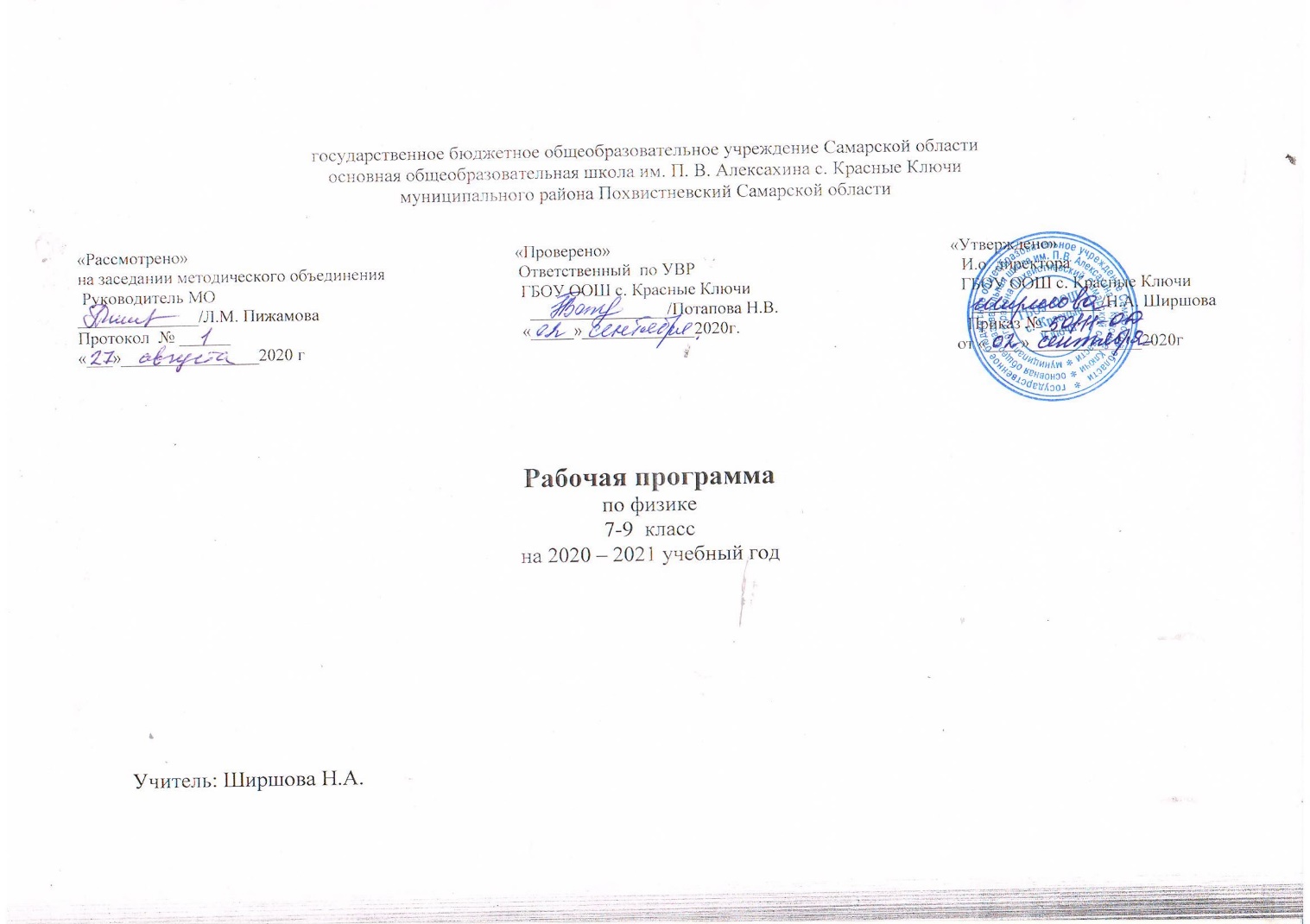 Пояснительная запискаРабочая программа составлена на основе - Федерального государственного образовательного стандарта основного общего образования, утверждённого приказом Министерства образованияи науки Российской Федерации от 17 декабря  . № 1897;- Авторской программы А.В. Перышкина по физике для 7-9 классов. Программа основного общего образования. Физика. 7-9 классы Авторы: А.В. Перышкин, Н.В. Филонович, Е.М. Гутник.     Рабочая программа предназначена для преподавания дисциплины «Физика» на базовом уровне в 7 – 9 классах основной школы ГБОУ ООШ с. Красные Ключи.Обоснованность рабочей программыФизика – фундаментальная наука, имеющая своей предметной областью общие закономерности природы во всем многообразии явлений окружающего нас мира. Физика – наука о природе, изучающая наиболее общие и простейшие свойства материального мира. Она включает в себя как процесс познания, так и результат – сумму знаний, накопленных на протяжении исторического развития общества. Этим и определяется значение физики в школьном образовании. Физика имеет большое значение в жизни современного общества и влияет на темпы развития научно-технического прогресса.     Обоснование выбора учебно-методического комплекта для реализации рабочей программы по предметуПреподавание курса «Физика» в 7-9 классе ориентировано на использование учебников:А.В. Перышкин Физика 7 класс. Учебник для общеобразовательных учреждений.- М.: Дрофа, 2015 г. А.В. Перышкин Физика 8 класс. Учебник для общеобразовательных учреждений.- М.: Дрофа, 2015 г. А.В. Перышкин, Е.М. Гутник. Физика 9 класс. Учебник для общеобразовательных учреждений.- М.: Дрофа, 2015 г., которые входят в Федеральный перечень учебников, утверждённый приказом Министерства образования и науки Российской Федерации от 19 декабря 2012 г. N 1067 «Об утверждении федеральных перечней учебников, рекомендованных (допущенных) к использованию в образовательном процессе в образовательных учреждениях, реализующих образовательные программы общего образования и имеющих государственную аккредитацию, на 2013/14 учебный год".Общая характеристика учебного предмета.Школьный курс физики — системообразующий для естественнонаучных учебных предметов, т.к. физические законы лежат в основе содержания курсов химии, биологии, географии и астрономии. Он раскрывает роль науки в экономическом и культурном развитии общества, способствует формированию современного научного мировоззрения. Для решения задач формирования основ научного мировоззрения, развития интеллектуальных способностей и познавательных интересов обучающихся в процессе изучения физики основное внимание уделяется не передаче суммы готовых знаний, а знакомству с методами научного познания окружающего мира, постановке проблем, требующих от обучающихся самостоятельной деятельности по их разрешению.Курс физики в программе основного общего образования структурируется на основе рассмотрения различных форм движения материи в порядке их усложнения: механические явления, тепловые явления, электромагнитные явления, квантовые явления. Физика в основной школе изучается на уровне рассмотрения явлений природы, знакомства с основными законами физики и применением этих законов в технике и повседневной жизни.В результате изучения физики дальнейшее развитие получат личностные, регулятивные, коммуникативные и познавательные универсальные учебные действия, учебная (общая и предметная) и общепользовательская ИКТ-компетентность обучающихся, составляющие психолого-педагогическую и инструментальную основы формирования способности и готовности к освоению систематических знаний, их самостоятельному пополнению, переносу и интеграции; способности к сотрудничеству и коммуникации, решению личностно и социально значимых проблем и воплощению решений в практику; способности к самоорганизации, саморегуляции и рефлексии.Изучение физики на данном этапе физического образования направлено на достижение следующих целей: понимание учащимися смысла основных научных понятий и законов физики, взаимосвязи между ними; формирование у учащихся представлений о физической картине мира.овладение умениями проводить наблюдения природных явлений, описывать и обобщать результаты наблюдений, использовать простые измерительные приборы для изучения физических явлений; представлять результаты наблюдений или измерений с помощью таблиц, графиков и выявлять на этой основе эмпирические зависимости; применять полученные знания для объяснения разнообразных природных явлений и процессов, принципов действия важнейших технических устройств, для решения физических задач;развитие познавательных интересов, интеллектуальных и творческих способностей в процессе решения интеллектуальных проблем, задач и выполнения экспериментальных исследований; способности к самостоятельному приобретению новых знаний по физике в соответствии с жизненными потребностями и интересами;воспитание убежденности в познаваемости окружающего мира, в необходимости разумного использования достижений науки и технологии для дальнейшего развития человеческого общества, уважения к творцам науки и техники; отношения к физике как к элементу общечеловеческой культуры;применение полученных знаний и умений для решения практических задач повседневной жизни, для обеспечения безопасности.В задачи обучения физике входят:развитие мышления учащихся, формирование у них навыка самостоятельно приобретать и применять знания, наблюдать и объяснять физические явления;овладение школьными знаниями об экспериментальных фактах, понятиях, законах, теориях, методах физической науки; о современной научной картине мира; о широких возможностях применения физических законов в технике и технологии;усвоение школьниками идей единства строения материи и неисчерпаемости процесса ее познания, понимание роли практики в познании физических явлений и законов;формирование познавательного интереса к физике и технике, развитие творческих способностей, осознанных мотивов учения; подготовка к продолжению образования и сознательному выбору профессии;знакомство учащихся с методом научного познания и методами исследования объектов и явлений природы;приобретение учащимися знаний о механических, тепловых, электромагнитных и квантовых явлениях, физических величинах, характеризующих эти явления;формирование у учащихся умений наблюдать природные явления и выполнять опыты, лабораторные работы и экспериментальные исследования с использованием измерительных приборов, широко применяемых в практической жизни; •овладение учащимися такими общенаучными понятиями, как природное явление, эмпирически установленный факт, проблема, гипотеза, теоретический вывод, результат экспериментальной проверки.Изучение физики направлено на выработку компетенций: общеобразовательных:умения самостоятельно и мотивированно организовывать свою познавательную деятельность (от постановки до получения и оценки результата);умения использовать элементы причинно-следственного и структурно-функционального анализа, определять сущностные характеристики изучаемого объекта, развернуто обосновывать суждения, давать определения, приводить доказательства;умения использовать мультимедийные ресурсы и компьютерные технологии для обработки и презентации результатов познавательной ипрактической деятельности;умения оценивать и корректировать свое поведение в окружающей среде, выполнять экологические требования в практической деятельности и повседневной жизни.предметно-ориентированных:понимать возрастающую роль науки, усиление взаимосвязи и взаимного влияния науки и техники, превращения науки в непосредственную производительную силу общества;осознавать взаимодействие человека с окружающей средой, возможности и способы охраны природы;развивать познавательные интересы и интеллектуальные способности в процессе самостоятельного приобретения физических знаний с использований различных источников информации, в том числе компьютерных;воспитывать убежденность в позитивной роли физики в жизни современного общества, понимание перспектив развития энергетики, транспорта, средств связи и др.;овладевать умениями применять полученные знания для получения разнообразных физических явлений;применять полученные знания и умения для безопасного использования веществ и механизмов в быту, сельском хозяйстве и производстве, решения практических задач в повседневной жизни, предупреждения явлений, наносящих вред здоровью человека и окружающей среде.Использование методов и педагогических технологий, направленных, на реализацию базовой образовательной программы по физикеФормированию необходимых ключевых компетенций способствует использование современных образовательных технологий:технологии проблемного обучения,технологии интегрированного обучения,технология игрового обучения,технология мозгового штурма (письменный мозговой штурм, индивидуальный мозговой штурм);технология интенсификации обучения на основе схемных и знаковых моделей учебного материалатехнологии развития критического мышления через чтение и письмо;технология обучения смысловому чтению учебных естественнонаучных текстов;технология проведения дискуссий;технология «Дебаты»;технология обучения на примере конкретных ситуацийинформационные технологии: использование компьютера для поиска необходимой информации, создание проектов, отчетов,технология развивающего обучениятехнологии индивидуального обученияситуация-проблема — прототип реальной проблемы, которая требует оперативного решения (с помощью подобной ситуации можно вырабатывать умения по поиску оптимального решения);ситуация-иллюстрация — прототип реальной ситуации, которая включается в качестве факта в лекционный материал (визуальная образная ситуация, представленная средствами ИКТ, вырабатывает умение визуализировать информацию для нахождения более простого способа её решения);ситуация-оценка — прототип реальной ситуации с готовым предполагаемым решением, которое следует оценить и предложить своё адекватное решение;ситуация-тренинг — прототип стандартной или другой ситуации (тренинг возможно проводить как по описанию ситуации, так и по её решению).На повышение эффективности усвоения основ физической науки используются следующие методы:Объяснительно-иллюстративный, репродуктивный, проблемное изложение, беседа, лекция, работа с книгой, демонстрационный эксперимент, практические методы (решение задач, лабораторные занятия: фронтальные лабораторные работы, домашние наблюдения и опыты), самостоятельная работа, контроль (тестирование, письменные контрольные работы, физические диктант, взаимоконтроль зачет и т.д.) и самоконтроль.Формы организации образовательного процессаурок-исследование,урок-лаборатория,урок-творческий отчёт,урок изобретательства,урок «Удивительное рядом»,урок-рассказ об учёных,урок-защита исследовательских проектов,урок-экспертиза,урок «Патент на открытие»,урок открытых мыслей;учебный эксперимент, который позволяет организовать освоение таких элементов исследовательской деятельности, как планирование и проведение эксперимента, обработка и анализ его результатов;домашнее задание исследовательского характера может сочетать в себе разнообразные виды, причём позволяет провести учебное исследование, достаточно протяжённое во времени.Место предмета в учебном плане.Программа рассчитана на изучение базового курса физики учащимися 7- 9 классов в течение 238 часов (в том числе в 7 классе - 68 учебных часов из расчета 2 часа в неделю, в 8 классе - 68 учебных часов из расчета 2 часа в неделю и в 9 классе - 102 учебных часа из расчета 3 часа в неделю) в соответствии с учебным планом ГБОУ ООШ с. Красные Ключи.4. Планируемые результаты:Личностные результаты освоения основной образовательной программы:Российская гражданская идентичность (патриотизм, уважение к Отечеству, к прошлому и настоящему многонационального народа России, чувство ответственности и долга перед Родиной, идентификация себя в качестве гражданина России, субъективная значимость использования русского языка и языков народов России, осознание и ощущение личностной сопричастности судьбе российского народа). Осознание этнической принадлежности, знание истории, языка, культуры своего народа, своего края, основ культурного наследия народов России и человечества (идентичность человека с российской многонациональной культурой, сопричастность истории народов и государств, находившихся на территории современной России); интериоризация гуманистических, демократических и традиционных ценностей многонационального российского общества. Осознанное, уважительное и доброжелательное отношение к истории, культуре, религии, традициям, языкам, ценностям народов России и народов мира.Готовность и способность обучающихся к саморазвитию и самообразованию на основе мотивации к обучению и познанию; готовность и способность осознанному выбору и построению дальнейшей индивидуальной траектории образования на базе ориентировки в мире профессий и профессиональных предпочтений, с учетом устойчивых познавательных интересов.Развитое моральное сознание и компетентность в решении моральных проблем на основе личностного выбора, формирование нравственных чувств и нравственного поведения, осознанного и ответственного отношения к собственным поступкам (способность к нравственному самосовершенствованию; веротерпимость, уважительное отношение к религиозным чувствам, взглядам людей или их отсутствию; знание основных норм морали, нравственных, духовных идеалов, хранимых в культурных традициях народов России, готовность на их основе к сознательному самоограничению в поступках, поведении, расточительном потребительстве; сформированность представлений об основах светской этики, культуры традиционных религий, их роли в развитии культуры и истории России и человечества, в становлении гражданского общества и российской государственности; понимание значения нравственности, веры и религии в жизни человека, семьи и общества). Сформированность ответственного отношения к учению; уважительного отношения к труду, наличие опыта участия в социально значимом труде. Осознание значения семьи в жизни человека и общества, принятие ценности семейной жизни, уважительное и заботливое отношение к членам своей семьи.Сформированность целостного мировоззрения, соответствующего современному уровню развития науки и общественной практики, учитывающего социальное, культурное, языковое, духовное многообразие современного мира.Осознанное, уважительное и доброжелательное отношение к другому человеку, его мнению, мировоззрению, культуре, языку, вере, гражданской позиции. Готовность и способность вести диалог с другими людьми и достигать в нем взаимопонимания (идентификация себя как полноправного субъекта общения, готовность к конструированию образа партнера по диалогу, готовность к конструированию образа допустимых способов диалога, готовность к конструированию процесса диалога как конвенционирования интересов, процедур, готовность и способность к ведению переговоров). 6. Освоенность социальных норм, правил поведения, ролей и форм социальной жизни в группах и сообществах. Участие в школьном самоуправлении и общественной жизни в пределах возрастных компетенций с учетом региональных, этнокультурных, социальных и экономических особенностей (формирование готовности к участию в процессе упорядочения социальных связей и отношений, в которые включены и которые формируют сами учащиеся; включенность в непосредственное гражданское участие, готовность участвовать в жизнедеятельности подросткового общественного объединения, продуктивно взаимодействующего с социальной средой и социальными институтами; идентификация себя в качестве субъекта социальных преобразований, освоение компетентностей в сфере организаторской деятельности; интериоризация ценностей созидательного отношения к окружающей действительности, ценностей социального творчества, ценности продуктивной организации совместнойеятельности, самореализации в группе и организации, ценности «другого» как равноправного партнера, формирование компетенций анализа, проектирования, организации деятельности, рефлексии изменений, способов взаимовыгодного сотрудничества, способов реализации собственного лидерского потенциала).Сформированность ценности здорового и безопасного образа жизни; интериоризация правил индивидуального и коллективного безопасного поведения в чрезвычайных ситуациях, угрожающих жизни и здоровью людей, правил поведения на транспорте и на дорогах.Развитость эстетического сознания через освоение художественного наследия народов России и мира, творческой деятельности эстетического характера (способность пониматьхудожественные произведения, отражающие разные этнокультурные традиции; сформированность основ художественной культуры обучающихся как части их общей духовной культуры, как особого способа познания жизни и средства организации общения; эстетическое, эмоционально-ценностное видение окружающего мира; способность к эмоционально-ценностному освоению мира, самовыражению и ориентации в художественномнравственном пространстве культуры; уважение к истории культуры своего Отечества, выраженной в том числе в понимании красоты человека; потребность в общении с художественными произведениями, сформированность активного отношения к традициям художественной культуры как смысловой, эстетической и личностно-значимой ценности).Сформированность основ экологической культуры, соответствующей современному уровню экологического мышления, наличие опыта экологически ориентированной рефлексивно-оценочной и практической деятельности в жизненных ситуациях (готовность к исследованию природы, к занятиям сельскохозяйственным трудом, к художественно-эстетическому отражению природы, к занятиям туризмом, в том числе экотуризмом, к осуществлению природоохранной деятельности).Метапредметные результаты освоения ООПМетапредметные	результаты	включают	освоенные	обучающимися	межпредметныепонятия и универсальные учебные действия (регулятивные, познавательные, коммуникативные).Межпредметные понятияУсловием формирования межпредметных понятий,	таких, как система, факт, закономерность,феномен,	анализ,	синтез	является	овладение	обучающимися	основами	читательскойкомпетенции, приобретение навыков работы с информацией, участие в проектной деятельности. В основной школе на всех предметах будет продолжена работа по формированию и развитию основ читательской компетенции. Обучающиеся овладеют чтением как средством осуществления своих дальнейших планов: продолжения образования и самообразования, осознанного планирования своего актуального и перспективного круга чтения, в том числе досугового, подготовки к трудовой и социальной деятельности. У выпускников будет сформирована потребность в систематическом чтении как средстве познания мира и себя в этом мире, гармонизации отношений человека и общества, создании образа «потребного будущего».При изучении учебных предметов обучающиеся усовершенствуют приобретенные на первом уровне навыки работы с информацией и пополнят их. Они смогут работать с текстами, преобразовывать и интерпретировать содержащуюся в них информацию, в том числе:систематизировать, сопоставлять, анализировать, обобщать и интерпретировать информацию, содержащуюся в готовых информационных объектах;выделять главную и избыточную информацию, выполнять смысловое свертывание выделенных фактов, мыслей; представлять информацию в сжатой словесной форме (в виде плана или тезисов) и в наглядно-символической форме (в виде таблиц, графических схем и диаграмм, карт понятий — концептуальных диаграмм, опорных конспектов);заполнять и дополнять таблицы, схемы, диаграммы, тексты.ходе изучения всех учебных предметов обучающиеся приобретут опыт проектной деятельности как особой формы учебной работы, способствующей воспитаниюсамостоятельности, инициативности, ответственности, повышению мотивации и эффективности учебной деятельности; в ходе реализации исходного замысла на практическомуровне овладеют умением выбирать адекватные стоящей задаче средства, принимать решения,том числе и в ситуациях неопределенности. Они получат возможность развить способность к разработке нескольких вариантов решений, к поиску нестандартных решений, поиску и осуществлению наиболее приемлемого решения.Перечень ключевых межпредметных понятий определяется в ходе разработки основной образовательной программы основного общего образования образовательной организации в зависимости от материально-технического оснащения, кадрового потенциала, используемых методов работы и образовательных технологий.соответствии ФГОС ООО выделяются три группы универсальных учебных действий: регулятивные, познавательные, коммуникативные.Регулятивные УУДУмение самостоятельно определять цели обучения, ставить и формулировать новые задачи в учебе и познавательной деятельности, развивать мотивы и интересы своей познавательной деятельности. Обучающийся сможет:анализировать существующие и планировать будущие образовательные результаты;идентифицировать  собственные  проблемы  и  определять  главнуюпроблему;выдвигать версии решения проблемы, формулировать гипотезы, предвосхищать конечный результат;ставить цель деятельности на основе определенной проблемы и существующих возможностей;формулировать учебные задачи как шаги достижения поставленной цели деятельности;обосновывать целевые ориентиры и приоритеты ссылками на ценности, указывая и обосновывая логическую последовательность шагов.Умение самостоятельно планировать пути достижения целей, в том числе альтернативные, осознанно выбирать наиболее эффективные способы решения учебных и познавательных задач. Обучающийся сможет:определять необходимые действие(я) в соответствии с учебной и познавательной задачей и составлять алгоритм их выполнения;обосновывать и осуществлять выбор наиболее эффективных способов решения учебных и познавательных задач;определять/находить, в том числе из предложенных вариантов, условия для выполнения учебной и познавательной задачи;выстраивать жизненные планы на краткосрочное будущее (заявлять целевые ориентиры, ставить адекватные им задачи и предлагать действия, указывая и обосновывая логическую последовательность шагов);выбирать из предложенных вариантов и самостоятельно искать средства/ресурсы для решения задачи/достижения цели;составлять план решения проблемы (выполнения проекта, проведения исследования);определять потенциальные затруднения при решении учебной и познавательной задачи и находить средства для их устранения;описывать свой опыт, оформляя его для передачи другим людям в виде технологии решения практических задач определенного класса;планировать и корректировать свою индивидуальную образовательную траекторию.Умение соотносить свои действия с планируемыми результатами, осуществлять контроль своей деятельности в процессе достижения результата, определять способы действий в рамках предложенных условий и требований, корректировать свои действия в соответствии с изменяющейся ситуацией. Обучающийся сможет:определять  совместно  с  педагогом  и  сверстниками  критерии	планируемых результатов и критерии оценки своей учебной деятельности;систематизировать (в том числе выбирать приоритетные) критерии планируемых результатов и оценки своей деятельности;отбирать инструменты для оценивания своей деятельности, осуществлять самоконтроль своей деятельности в рамках предложенных условийтребований;оценивать свою деятельность, аргументируя причины достижения или отсутствия планируемого результата;находить достаточные средства для выполнения учебных действий в изменяющейся ситуации и/или при отсутствии планируемого результата;работая по своему плану, вносить коррективы в текущую деятельность на основе анализа изменений ситуации для получения запланированных характеристик продукта/результата;устанавливать связь между полученными характеристиками продукта и характеристиками процесса деятельности и по завершении деятельности предлагать изменение характеристик процесса для получения улучшенных характеристик продукта;сверять свои действия с целью и, при необходимости, исправлять ошибки самостоятельно.Умение оценивать правильность выполнения учебной задачи, собственные возможности ее решения. Обучающийся сможет:определять критерии правильности (корректности) выполнения учебной задачи;анализировать и обосновывать применение соответствующего инструментария для выполнения учебной задачи;свободно пользоваться выработанными критериями оценки и самооценки, исходя из цели и имеющихся средств, различая результат и способы действий;оценивать продукт своей деятельности по заданным и/или самостоятельно определенным критериям в соответствии с целью деятельности;обосновывать достижимость цели выбранным способом на основе оценки своих внутренних ресурсов и доступных внешних ресурсов;фиксировать и анализировать динамику собственных образовательных результатов.Владение основами самоконтроля, самооценки, принятия решений и осуществления осознанного выбора в учебной и познавательной. Обучающийся сможет:наблюдать и анализировать собственную учебную и познавательную деятельность и деятельность других обучающихся в процессе взаимопроверки;соотносить реальные и планируемые результаты индивидуальной образовательной деятельности и делать выводы;принимать решение в учебной ситуации и нести за него ответственность;самостоятельно определять причины своего успеха или неуспеха и находить способы выхода из ситуации неуспеха;ретроспективно определять, какие действия по решению учебной задачи или параметры этих действий привели к получению имеющегося продукта учебной деятельности;демонстрировать приемы регуляции психофизиологических/ эмоциональных состояний для достижения эффекта успокоения (устранения эмоциональной напряженности), эффекта восстановления (ослабленияпроявлений утомления), эффекта активизации (повышения психофизиологической реактивности).Познавательные УУДУмение определять понятия, создавать обобщения, устанавливать аналогии, классифицировать, самостоятельно выбирать основания и критерии для классификации, устанавливать причинно-следственные связи, строить логическое рассуждение, умозаключение (индуктивное, дедуктивное, по аналогии) и делать выводы. Обучающийся сможет:подбирать слова, соподчиненные ключевому слову, определяющие его признаки и свойства;выстраивать логическую цепочку, состоящую из ключевого слова и соподчиненных ему слов;выделять общий признак двух или нескольких предметов или явлений и объяснять их сходство;объединять предметы и явления в группы по определенным признакам, сравнивать, классифицировать и обобщать факты и явления;выделять явление из общего ряда других явлений;определять обстоятельства, которые предшествовали возникновению связи между явлениями, из этих обстоятельств выделять определяющие, способные быть причиной данного явления, выявлять причины и следствия явлений;строить рассуждение от общих закономерностей к частным явлениям и от частных явлений к общим закономерностям;строить рассуждение на основе сравнения предметов и явлений, выделяя при этом общие признаки;излагать полученную информацию, интерпретируя ее в контексте решаемой задачи;самостоятельно указывать на информацию, нуждающуюся в проверке, предлагать и применять способ проверки достоверности информации;вербализовать  эмоциональное  впечатление,  оказанное  на  негоисточником;объяснять явления, процессы, связи и отношения, выявляемые в ходе познавательной и исследовательской деятельности (приводить объяснение с изменением формы представления; объяснять, детализируя или обобщая; объяснять с заданной точки зрения);выявлять и называть причины события, явления, в том числе возможные / наиболее вероятные причины, возможные последствия заданной причины, самостоятельно осуществляя причинно-следственный анализ;делать вывод на основе критического анализа разных точек зрения, подтверждать вывод собственной аргументацией или самостоятельно полученными данными.Умение создавать, применять и преобразовывать знаки и символы, моделисхемы для решения учебных и познавательных задач. Обучающийся сможет:обозначать символом и знаком предмет и/или явление;определять логические связи между предметами и/или явлениями, обозначать данные логические связи с помощью знаков в схеме;создавать абстрактный или реальный образ предмета и/или явления;строить модель/схему на основе условий задачи и/или способа еерешения;создавать вербальные, вещественные и информационные модели с выделением существенных характеристик объекта для определения способа решения задачи в соответствии с ситуацией;преобразовывать модели с целью выявления общих законов, определяющих данную предметную область;переводить сложную по составу (многоаспектную) информацию из графического или формализованного (символьного) представления в текстовое, инаоборот;строить схему, алгоритм действия, исправлять или восстанавливать неизвестный ранее алгоритм на основе имеющегося знания об объекте, к которому применяется алгоритм;строить доказательство: прямое, косвенное, от противного;анализировать/рефлексировать опыт разработки и реализации учебного проекта, исследования (теоретического, эмпирического) на основе предложенной проблемной ситуации, поставленной цели и/или заданных критериев оценки продукта/результата.Смысловое чтение. Обучающийся сможет:находить в тексте требуемую информацию (в соответствии с целями своей деятельности);ориентироваться в содержании текста, понимать целостный смысл текста, структурировать текст;устанавливать взаимосвязь описанных в тексте событий, явлений,процессов;резюмировать главную идею текста;преобразовывать текст, «переводя» его в другую модальность, интерпретировать текст (художественный и нехудожественный – учебный, научно-популярный, информационный, текст non-fiction);критически оценивать содержание и форму текста.Формирование и развитие экологического мышления, умение применять его в познавательной, коммуникативной, социальной практике и профессиональной ориентации. Обучающийся сможет:определять свое отношение к природной среде;анализировать влияние экологических факторов на среду обитания живых организмов;проводить  причинный  и  вероятностный  анализ  экологическихситуаций;прогнозировать изменения ситуации при смене действия одного фактора на действие другого фактора;распространять экологические знания и участвовать в практических делах по защите окружающей среды;выражать свое отношение к природе через рисунки, сочинения, модели, проектные работы.10. Развитие мотивации к овладению культурой активного использования словарей и других поисковых систем. Обучающийся сможет:определять необходимые ключевые поисковые слова и запросы;осуществлять взаимодействие с электронными поисковыми системами, словарями;формировать множественную выборку из поисковых источников для объективизации результатов поиска;соотносить полученные результаты поиска со своей деятельностью.Коммуникативные УУДУмение организовывать учебное сотрудничество и совместную деятельность с учителем и сверстниками; работать индивидуально и в группе: находить общее решение и разрешать конфликты на основе согласования позиций и учета интересов; формулировать, аргументировать и отстаивать свое мнение. Обучающийся сможет:определять возможные роли в совместной деятельности;играть определенную роль в совместной деятельности; принимать позицию собеседника, понимая позицию другого, различать в его речи: мнение (точку зрения), доказательство (аргументы), факты; гипотезы, аксиомы, теории;определять свои действия и действия партнера, которые способствовали или препятствовали продуктивной коммуникации;строить позитивные отношения в процессе учебной и познавательной деятельности;корректно и аргументированно отстаивать свою точку зрения, в дискуссии уметь выдвигать контраргументы, перефразировать свою мысль (владение механизмом эквивалентных замен);критически относиться к собственному мнению, с достоинством признавать ошибочность своего мнения (если оно таково) и корректировать его;предлагать альтернативное решение в конфликтной ситуации;выделять общую точку зрения в дискуссии;договариваться о правилах и вопросах для обсуждения в соответствии с поставленной перед группой задачей;организовывать учебное взаимодействие в группе (определять общие цели, распределять роли, договариваться друг с другом и т. д.);устранять в рамках диалога разрывы в коммуникации, обусловленные непониманием/неприятием со стороны собеседника задачи, формы или содержания диалога.Умение осознанно использовать речевые средства в соответствии с задачей коммуникации для выражения своих чувств, мыслей и потребностей для планирования и регуляции своей деятельности; владение устной и письменной речью, монологической контекстной речью. Обучающийся сможет: определять задачу коммуникации и в соответствии с ней отбирать речевые средства; отбирать и использовать речевые средства в процессе коммуникации с другими людьми (диалог в паре, в малой группе и т. д.); представлять в устной или письменной форме развернутый план собственной деятельности; соблюдать нормы публичной речи, регламент в монологе и дискуссии в соответствии с коммуникативной задачей; высказывать и обосновывать мнение (суждение) и запрашивать мнение партнера в рамках диалога; принимать решение в ходе диалога и согласовывать его с собеседником; создавать письменные «клишированные» и оригинальные тексты с использованием необходимых речевых средств; использовать вербальные средства (средства логической связи) для выделения смысловых блоков своего выступления; использовать невербальные средства или наглядные материалы, подготовленные/отобранные под руководством учителя; делать оценочный вывод о достижении цели коммуникации непосредственно после завершения коммуникативного контакта и обосновывать его.Формирование и развитие компетентности в области использования информационно-коммуникационных технологий (далее – ИКТ). Обучающийся сможет: целенаправленно искать и использовать информационные ресурсы, необходимые для решения учебных и практических задач с помощью средств ИКТ; выбирать, строить и использовать адекватную информационную модель для передачи своих мыслей средствами естественных и формальных языков в соответствии с условиями коммуникации; выделять информационный аспект задачи, оперировать данными, использовать модель решения задачи; использовать компьютерные технологии (включая выбор адекватных задаче инструментальных программно-аппаратных средств и сервисов) для решения информационных и коммуникационных учебных задач, в том числе: вычисление, написание писем, сочинений, докладов, рефератов, создание презентаций и др.;использовать информацию с учетом этических и правовых норм;создавать информационные ресурсы разного типа и для разных аудиторий, соблюдать информационную гигиену и правила информационной безопасности.Предметные результатыВыпускник научится:соблюдать правила безопасности и охраны труда при работе с учебным и лабораторным оборудованием;понимать смысл основных физических терминов: физическое тело, физическое явление, физическая величина, единицы измерения;распознавать проблемы, которые можно решить при помощи физических методов; анализировать отдельные этапы проведения исследований и интерпретировать результаты наблюдений и опытов;ставить опыты по исследованию физических явлений или физических свойств тел без использования прямых измерений; при этом формулировать проблему/задачу учебного эксперимента; собирать установку из предложенного оборудования; проводить опыт и формулировать выводы.Примечание. При проведении исследования физических явлений измерительные приборы используются лишь как датчики измерения физических величин. Записи показаний прямых измерений в этом случае не требуется.понимать роль эксперимента в получении научной информации;проводить прямые измерения физических величин: время, расстояние, масса тела, объем, сила, температура, атмосферное давление, влажность воздуха, напряжение, сила тока, радиационный фон (с использованием дозиметра); при этом выбирать оптимальный способ измерения и использовать простейшие методы оценки погрешностей измерений.Примечание. Любая учебная программа должна обеспечивать овладение прямыми измерениями всех перечисленных физических величин.проводить исследование зависимостей физических величин с использованием прямых измерений: при этом конструировать установку, фиксировать результаты полученной зависимости физических величин в виде таблиц и графиков, делать выводы по результатам исследования;проводить косвенные измерения физических величин: при выполнении измерений собирать экспериментальную установку, следуя предложенной инструкции, вычислять значение величины и анализировать полученные результаты с учетом заданной точности измерений;анализировать ситуации практико-ориентированного характера, узнавать в них проявление изученных физических явлений или закономерностей и применять имеющиеся знания для их объяснения;понимать принципы действия машин, приборов и технических устройств, условия их безопасного использования в повседневной жизни;использовать при выполнении учебных задач научно-популярную литературу о физических явлениях, справочные материалы, ресурсы Интернет.Выпускник получит возможность научиться:осознавать ценность научных исследований, роль физики в расширении представлений об окружающем мире и ее вклад в улучшение качества жизни;использовать приемы построения физических моделей, поиска и формулировки доказательств выдвинутых гипотез и теоретических выводов на основе эмпирически установленных фактов;сравнивать точность измерения физических величин по величине их относительнойпогрешности при проведении прямых измерений;самостоятельно проводить косвенные измерения и исследования физических величиниспользованием различных способов измерения физических величин, выбирать средства измерения с учетом необходимой точности измерений, обосновывать выбор способа измерения, адекватного поставленной задаче, проводить оценку достоверности полученных результатов;воспринимать информацию физического содержания в научно-популярной литературе и средствах массовой информации, критически оценивать полученную информацию, анализируя ее содержание и данные об источнике информации;создавать собственные письменные и устные сообщения о физических явлениях на основе нескольких источников информации, сопровождать выступление презентацией, учитывая особенности аудитории сверстников.Механические явления Выпускник научится:распознавать механические явления и объяснять на основе имеющихся знаний основные свойства или условия протекания этих явлений: равномерное и неравномерное движение, равномерное и равноускоренное прямолинейное движение, относительность механического движения, свободное падение тел, равномерное движение по окружности, инерция, взаимодействие тел, реактивное движение, передача давления твердыми телами, жидкостями и газами, атмосферное давление, плавание тел, равновесие твердых тел, имеющих закрепленную ось вращения, колебательное движение, резонанс, волновое движение (звук);описывать изученные свойства тел и механические явления, используя физические величины: путь, перемещение, скорость, ускорение, период обращения, масса тела, плотность вещества, сила (сила тяжести, сила упругости, сила трения), давление, импульс тела, кинетическая энергия, потенциальная энергия, механическая работа, механическая мощность, КПД при совершении работы с использованием простого механизма, сила трения, амплитуда, период и частота колебаний, длина волны и скорость ее распространения; при описании правильно трактовать физический смысл используемых величин, их обозначения и единицы измерения, находить формулы, связывающие данную физическую величину с другими величинами, вычислять значение физической величины;анализировать свойства тел, механические явления и процессы, используя физические законы: закон сохранения энергии, закон всемирного тяготения, принцип суперпозиции сил (нахождение равнодействующей силы), I, II и III законы Ньютона, закон сохранения импульса, закон Гука, закон Паскаля, закон Архимеда; при этом различать словесную формулировку закона и его математическое выражение;различать основные признаки изученных физических моделей: материальная точка, инерциальная система отсчета;решать задачи, используя физические законы (закон сохранения энергии, закон всемирного тяготения, принцип суперпозиции сил, I, II и III законы Ньютона, закон сохранения импульса, закон Гука, закон Паскаля, закон Архимеда) и формулы, связывающие физические величины (путь, скорость, ускорение, масса тела, плотность вещества, сила, давление, импульс тела, кинетическая энергия, потенциальная энергия, механическая работа, механическая мощность, КПД простого механизма, сила трения скольжения, коэффициент трения, амплитуда, период и частота колебаний, длина волны и скорость ее распространения): на основе анализа условия задачи записывать краткое условие, выделять физические величины, законы и формулы, необходимые для ее решения, проводить расчеты и оценивать реальность полученного значения физической величины.Выпускник получит возможность научиться:использовать знания о механических явлениях в повседневной жизни для обеспечения безопасности при обращении с приборами и техническими устройствами, для сохранения здоровья и соблюдения норм экологического поведения в окружающей среде; приводить примеры практического использования физических знаний о механических явлениях и физических законах; примеры использования возобновляемых источников энергии; экологических последствий исследования космического пространств;различать границы применимости физических законов, понимать всеобщий характерфундаментальных законов (закон сохранения механической энергии, закон сохранения импульса, закон всемирного тяготения) и ограниченность использования частных законов (закон Гука, Архимеда и др.);находить адекватную предложенной задаче физическую модель, разрешать проблему как на основе имеющихся знаний по механике с использованием математического аппарата, так и при помощи методов оценки.Тепловые явления Выпускник научится:распознавать тепловые явления и объяснять на базе имеющихся знаний основные свойства или условия протекания этих явлений: диффузия, изменение объема тел при нагревании (охлаждении), большая сжимаемость газов, малая сжимаемость жидкостей и твердых тел; тепловое равновесие, испарение, конденсация, плавление, кристаллизация, кипение, влажность воздуха, различные способы теплопередачи (теплопроводность, конвекция, излучение), агрегатные состояния вещества, поглощение энергии при испарении жидкости и выделение ее при конденсации пара, зависимость температуры кипения от давления;описывать изученные свойства тел и тепловые явления, используя физические величины: количество теплоты, внутренняя энергия, температура, удельная теплоемкость вещества, удельная теплота плавления, удельная теплота парообразования, удельная теплота сгорания топлива, коэффициент полезного действия теплового двигателя; при описании правильно трактовать физический смысл используемых величин, их обозначения и единицы измерения, находить формулы, связывающие данную физическую величину с другими величинами, вычислять значение физической величины;анализировать свойства тел, тепловые явления и процессы, используя основные положения атомно-молекулярного учения о строении вещества и закон сохранения энергии;различать основные признаки изученных физических моделей строения газов, жидкостей и твердых тел;приводить примеры практического использования физических знаний о тепловых явлениях;решать задачи, используя закон сохранения энергии в тепловых процессах и формулы, связывающие физические величины (количество теплоты, температура, удельная теплоемкость вещества, удельная теплота плавления, удельная теплота парообразования, удельная теплота сгорания топлива, коэффициент полезного действия теплового двигателя): на основе анализа условия задачи записывать краткое условие, выделять физические величины, законы и формулы, необходимые для ее решения, проводить расчеты и оценивать реальность полученного значения физической величины.Выпускник получит возможность научиться:использовать знания о тепловых явлениях в повседневной жизни для обеспечения безопасности при обращении с приборами и техническими устройствами, для сохранения здоровья и соблюдения норм экологического поведения в окружающей среде; приводить примеры экологических последствий работы двигателей внутреннего сгорания, тепловых и гидроэлектростанций;различать границы применимости физических законов, понимать всеобщий характер фундаментальных физических законов (закон сохранения энергии в тепловых процессах) и ограниченность использования частных законов;находить адекватную предложенной задаче физическую модель, разрешать проблему как на основе имеющихся знаний о тепловых явлениях с использованием математического аппарата, так и при помощи методов оценки.Электрические и магнитные явления Выпускник научится:распознавать электромагнитные явления и объяснять на основе имеющихся знаний основные свойства или условия протекания этих явлений: электризация тел, взаимодействие зарядов, электрический ток и его действия (тепловое, химическое, магнитное), взаимодействие магнитов, электромагнитная индукция, действие магнитного поля на проводник с током и на движущуюся заряженную частицу, действие электрического поля на заряженную частицу, электромагнитные волны, прямолинейное распространение света, отражение и преломлениесвета, дисперсия света.составлять схемы электрических цепей с последовательным и параллельным соединением элементов, различая условные обозначения элементов электрических цепей (источник тока, ключ, резистор, реостат, лампочка, амперметр, вольтметр).использовать оптические схемы для построения изображений в плоском зеркале и собирающей линзе.описывать изученные свойства тел и электромагнитные явления, используя физические величины: электрический заряд, сила тока, электрическое напряжение, электрическое сопротивление, удельное сопротивление вещества, работа электрического поля, мощность тока, фокусное расстояние и оптическая сила линзы, скорость электромагнитных волн, длина волны и частота света; при описании верно трактовать физический смысл используемых величин, их обозначения и единицы измерения; находить формулы, связывающие данную физическую величину с другими величинами.анализировать свойства тел, электромагнитные явления и процессы, используя физические законы: закон сохранения электрического заряда, закон Ома для участка цепи, закон Джоуля-Ленца, закон прямолинейного распространения света, закон отражения света, закон преломления света; при этом различать словесную формулировку закона и его математическое выражение.приводить примеры практического использования физических знаний о электромагнитных явленияхрешать задачи, используя физические законы (закон Ома для участка цепи, закон Джоуля-Ленца, закон прямолинейного распространения света, закон отражения света, закон преломления света) и формулы, связывающие физические величины (сила тока, электрическое напряжение, электрическое сопротивление, удельное сопротивление вещества, работа электрического поля, мощность тока, фокусное расстояние и оптическая сила линзы, скорость электромагнитных волн, длина волны и частота света, формулы расчета электрического сопротивления при последовательном и параллельном соединении проводников): на основе анализа условия задачи записывать краткое условие, выделять физические величины, законы и формулы, необходимые для ее решения, проводить расчеты и оценивать реальность полученного значения физической величины.Выпускник получит возможность научиться:использовать знания об электромагнитных явлениях в повседневной жизни для обеспечения безопасности при обращении с приборами и техническими устройствами, для сохранения здоровья и соблюдения норм экологического поведения в окружающей среде; приводить примеры влияния электромагнитных излучений на живые организмы;различать границы применимости физических законов, понимать всеобщий характер фундаментальных законов (закон сохранения электрического заряда) и ограниченность использования частных законов (закон Ома для участка цепи, закон Джоуля-Ленца и др.);использовать приемы построения физических моделей, поиска и формулировки доказательств выдвинутых гипотез и теоретических выводов на основе эмпирически установленных фактов;находить адекватную предложенной задаче физическую модель, разрешать проблему как на основе имеющихся знаний об электромагнитных явлениях с использованием математического аппарата, так и при помощи методов оценки.Квантовые явления Выпускник научится:распознавать квантовые явления и объяснять на основе имеющихся знаний основные свойства или условия протекания этих явлений: естественная и искусственная радиоактивность, α-, β- и γ-излучения, возникновение линейчатого спектра излучения атома;описывать изученные квантовые явления, используя физические величины: массовое число, зарядовое число, период полураспада, энергия фотонов; при описании правильно трактовать физический смысл используемых величин, их обозначения и единицы измерения; находить формулы, связывающие данную физическую величину с другими величинами, вычислять значение физической величины;анализировать квантовые явления, используя физические законы и постулаты: закон сохранения энергии, закон сохранения электрического заряда, закон сохранения массового числа, закономерности излучения и поглощения света атомом, при этом различать словесную формулировку закона и его математическое выражение;различать основные признаки планетарной модели атома, нуклонной модели атомного ядра;приводить примеры проявления в природе и практического использования радиоактивности, ядерных и термоядерных реакций, спектрального анализа.Выпускник получит возможность научиться:использовать полученные знания в повседневной жизни при обращении с приборами и техническими устройствами (счетчик ионизирующих частиц, дозиметр), для сохранения здоровья и соблюдения норм экологического поведения в окружающей среде;соотносить энергию связи атомных ядер с дефектом массы;приводить примеры влияния радиоактивных излучений на живые организмы; понимать принцип действия дозиметра и различать условия его использования;понимать экологические проблемы, возникающие при использовании атомных электростанций, и пути решения этих проблем, перспективы использования управляемого термоядерного синтеза.Элементы астрономии Выпускник научится:указывать названия планет Солнечной системы; различать основные признаки суточного вращения звездного неба, движения Луны, Солнца и планет относительно звезд;понимать различия между гелиоцентрической и геоцентрической системами мира;Выпускник получит возможность научиться:указывать общие свойства и отличия планет земной группы и планет-гигантов; малых тел Солнечной системы и больших планет; пользоваться картой звездного неба при наблюдениях звездного неба;различать основные характеристики звезд (размер, цвет, температура) соотносить цвет звезды с ее температурой;различать гипотезы о происхождении Солнечной системы.5. СодержаниеФизика и физические методы изучения природыФизика	–	наука	о	природе.	Физические	тела	и	явления.	Наблюдение	и	описаниефизических явлений. Физический эксперимент. Моделирование явлений и объектов природы.Физические	величины	и	их	измерение.	Точность	и	погрешность	измерений.Международная система единиц.Физические законы и закономерности. Физика и техника. Научный метод познания. Роль физики в формировании естественнонаучной грамотности.Механические явленияМеханическое движение. Материальная точка как модель физического тела. Относительность механического движения. Система отсчета. Физические величины, необходимые для описания движения и взаимосвязь между ними (путь, перемещение, скорость, ускорение, время движения). Равномерное и равноускоренное прямолинейное движение. Равномерное движение по окружности. Первый закон Ньютона и инерция. Масса тела. Плотность вещества. Сила. Единицы силы. Второй закон Ньютона. Третий закон Ньютона. Свободное падение тел. Сила тяжести. Закон всемирного тяготения. Сила упругости. Закон Гука. Вес тела. Невесомость. Связь между силой тяжести и массой тела. Динамометр. Равнодействующая сила. Сила трения. Трение скольжения. Трение покоя. Трение в природе и технике.Импульс. Закон сохранения импульса. Реактивное движение. Механическая работа. Мощность. Энергия. Потенциальная и кинетическая энергия. Превращение одного вида механической энергии в другой. Закон сохранения полной механической энергии.Простые механизмы. Условия равновесия твердого тела, имеющего закрепленную ось движения. Момент силы. Центр тяжести тела. Рычаг. Равновесие сил на рычаге. Рычаги в технике, быту и природе. Подвижные и неподвижные блоки. Равенство работ при использовании простых механизмов («Золотое правило механики»). Коэффициент полезного действия механизма.Давление твердых тел. Единицы измерения давления. Способы изменения давления. Давление жидкостей и газов Закон Паскаля. Давление жидкости на дно и стенки сосуда. Сообщающиеся сосуды. Вес воздуха. Атмосферное давление. Измерение атмосферного давления. Опыт Торричелли. Барометр-анероид. Атмосферное давление на различных высотах. Гидравлические механизмы (пресс, насос). Давление жидкости и газа на погруженное в них тело. Архимедова сила. Плавание тел и судов Воздухоплавание.Механические	колебания.	Период,	частота,	амплитуда	колебаний.	Резонанс.Механические  волны  в  однородных	средах.  Длина  волны.  Звук	как	механическая  волна.Громкость и высота тона звука.Тепловые явленияСтроение вещества. Атомы и молекулы. Тепловое движение атомов и молекул. Диффузия в газах, жидкостях и твердых телах. Броуновское движение. Взаимодействие (притяжение и отталкивание) молекул. Агрегатные состояния вещества. Различие в строении твердых тел, жидкостей и газов.Тепловое равновесие. Температура. Связь температуры со скоростью хаотического движения частиц. Внутренняя энергия. Работа и теплопередача как способы изменения внутренней энергии тела. Теплопроводность. Конвекция. Излучение. Примеры теплопередачи в природе и технике. Количество теплоты. Удельная теплоемкость. Удельная теплота сгорания топлива. Закон сохранения и превращения энергии в механических и тепловых процессах. Плавление и отвердевание кристаллических тел. Удельная теплота плавления. Испарение и конденсация. Поглощение энергии при испарении жидкости и выделение ее при конденсации пара. Кипение. Зависимость температуры кипения от давления. Удельная теплота парообразования и конденсации. Влажность воздуха. Работа газа при расширении. Преобразования энергии в тепловых машинах (паровая турбина, двигатель внутреннего сгорания, реактивный двигатель). КПД тепловой машины. Экологические проблемы использования тепловых машин.Электромагнитные явленияЭлектризация физических тел. Взаимодействие заряженных тел. Два рода электрических зарядов. Делимость электрического заряда. Элементарный электрический заряд. Закон сохранения электрического заряда. Проводники, полупроводники и изоляторы электричества. Электроскоп. Электрическое поле как особый вид материи. Напряженность электрического поля. Действие электрического поля на электрические заряды. Конденсатор. Энергия электрического поля конденсатора.Электрический ток. Источники электрического тока. Электрическая цепь и ее составные части. Направление и действия электрического тока. Носители электрических зарядов в металлах. Сила тока. Электрическое напряжение. Электрическое сопротивление проводников. Единицы сопротивления.Зависимость силы тока от напряжения. Закон Ома для участка цепи. Удельное сопротивление. Реостаты. Последовательное соединение проводников. Параллельное соединение проводников.Работа электрического поля по перемещению электрических зарядов. Мощность электрического тока. Нагревание проводников электрическим током. Закон Джоуля - Ленца. Электрические нагревательные и осветительные приборы. Короткое замыкание.Магнитное поле. Индукция магнитного поля. Магнитное поле тока. Опыт Эрстеда. Магнитное поле постоянных магнитов. Магнитное поле Земли. Электромагнит. Магнитное поле катушки с током. Применение электромагнитов. Действие магнитного поля на проводниктоком и движущуюся заряженную частицу. Сила Ампера и сила Лоренца. Электродвигатель. Явление электромагнитной индукция. Опыты Фарадея.Электромагнитные колебания. Колебательный контур. Электрогенератор. Переменный ток. Трансформатор. Передача электрической энергии на расстояние. Электромагнитные волны и их свойства. Принципы радиосвязи и телевидения. Влияние электромагнитных излучений на живые организмы.Свет – электромагнитная волна. Скорость света. Источники света. Закон прямолинейного распространение света. Закон отражения света. Плоское зеркало. Закон преломления света. Линзы. Фокусное расстояние и оптическая сила линзы. Изображение предмета в зеркале и линзе. Оптические приборы. Глаз как оптическая система. Дисперсия света. Интерференция и дифракция света.Квантовые явленияСтроение атомов. Планетарная модель атома. Квантовый характер поглощения и испускания света атомами. Линейчатые спектры.Опыты Резерфорда.Состав атомного ядра. Протон, нейтрон и электрон. Закон Эйнштейна о пропорциональности массы и энергии. Дефект масс и энергия связи атомных ядер.Радиоактивность. Период полураспада. Альфа-излучение. Бета-излучение. Гамма-излучение. Ядерные реакции. Источники энергии Солнца и звезд. Ядерная энергетика. Экологические проблемы работы атомных электростанций. Дозиметрия. Влияние радиоактивных излучений на живые организмы.Строение и эволюция ВселеннойГеоцентрическая и гелиоцентрическая системы мира. Физическая природа небесных тел Солнечной системы. Происхождение Солнечной системы. Физическая природа Солнца и звезд. Строение Вселенной. Эволюция Вселенной. Гипотеза Большого взрыва.Примерные темы лабораторных и практических работЛабораторные работы (независимо от тематической принадлежности) делятся следующие типы:Проведение прямых измерений физических величинРасчет по полученным результатам прямых измерений зависимого от них параметра (косвенные измерения).Наблюдение явлений и постановка опытов (на качественном уровне) по обнаружению факторов, влияющих на протекание данных явлений.Исследование зависимости одной физической величины от другой с представлением результатов в виде графика или таблицы.Проверка заданных предположений (прямые измерения физических величин и сравнение заданных соотношений между ними).Знакомство с техническими устройствами и их конструирование.6.Календарно-тематическое планирование 7 классКалендарно-тематическое планирование. 9 класс№Наименование раздела и темНаименование раздела и темНаименование раздела и темНаименование раздела и темНаименование раздела и темНаименование раздела и темКол-воДатаДатаДатачасовчасовПлан.ФактФактПлан.ФактФактФизика и физические методы изученияФизика и физические методы изученияФизика и физические методы изученияФизика и физические методы изученияФизика и физические методы изученияФизика и физические методы изучения4природы. Введениеприроды. Введениеприроды. Введениеприроды. Введениеприроды. Введениеприроды. Введение1.Физика – наука о природе. Физические тела иФизика – наука о природе. Физические тела иФизика – наука о природе. Физические тела иФизика – наука о природе. Физические тела иФизика – наука о природе. Физические тела иФизика – наука о природе. Физические тела и12-7явления. Наблюдение и описание физическихявления. Наблюдение и описание физическихявления. Наблюдение и описание физическихявления. Наблюдение и описание физическихявления. Наблюдение и описание физическихявления. Наблюдение и описание физическихсентявлений. Физический эксперимент.явлений. Физический эксперимент.явлений. Физический эксперимент.явлений. Физический эксперимент.явлений. Физический эксперимент.явлений. Физический эксперимент.Моделирование явлений и объектов природы.Моделирование явлений и объектов природы.Моделирование явлений и объектов природы.Моделирование явлений и объектов природы.Моделирование явлений и объектов природы.Моделирование явлений и объектов природы.2.Физические величины и их измерение. ТочностьФизические величины и их измерение. ТочностьФизические величины и их измерение. ТочностьФизические величины и их измерение. ТочностьФизические величины и их измерение. ТочностьФизические величины и их измерение. Точность1и погрешность измерений. Международнаяи погрешность измерений. Международнаяи погрешность измерений. Международнаяи погрешность измерений. Международнаяи погрешность измерений. Международнаяи погрешность измерений. Международнаясистема единиц. Физические законы исистема единиц. Физические законы исистема единиц. Физические законы исистема единиц. Физические законы исистема единиц. Физические законы исистема единиц. Физические законы изакономерности. Физика и техника. Научныйзакономерности. Физика и техника. Научныйзакономерности. Физика и техника. Научныйзакономерности. Физика и техника. Научныйзакономерности. Физика и техника. Научныйзакономерности. Физика и техника. Научныйметод познания.метод познания.метод познания.метод познания.метод познания.метод познания.3.Лабораторная работа №1«Определение ценыЛабораторная работа №1«Определение ценыЛабораторная работа №1«Определение ценыЛабораторная работа №1«Определение ценыЛабораторная работа №1«Определение ценыЛабораторная работа №1«Определение цены19-14сентделения измерительного прибора»деления измерительного прибора»деления измерительного прибора»деления измерительного прибора»деления измерительного прибора»деления измерительного прибора»сент4.Роль физики в формированииРоль физики в формированииРоль физики в формированииРоль физики в формированииРоль физики в формированииРоль физики в формировании1естественнонаучной грамотности.естественнонаучной грамотности.естественнонаучной грамотности.естественнонаучной грамотности.естественнонаучной грамотности.естественнонаучной грамотности.Входной контроль. Контрольная работа №1.Входной контроль. Контрольная работа №1.Входной контроль. Контрольная работа №1.Входной контроль. Контрольная работа №1.Входной контроль. Контрольная работа №1.Входной контроль. Контрольная работа №1.Тепловые явления.Тепловые явления.Тепловые явления.Тепловые явления.Тепловые явления.Тепловые явления.55.Лабораторная работа №2«ИзмерениеЛабораторная работа №2«ИзмерениеЛабораторная работа №2«ИзмерениеЛабораторная работа №2«ИзмерениеЛабораторная работа №2«ИзмерениеЛабораторная работа №2«Измерение116-21сентразмеров малых тел». Атомы и молекулы.размеров малых тел». Атомы и молекулы.размеров малых тел». Атомы и молекулы.размеров малых тел». Атомы и молекулы.размеров малых тел». Атомы и молекулы.размеров малых тел». Атомы и молекулы.сент6.Тепловое движение атомов и молекул.Тепловое движение атомов и молекул.Тепловое движение атомов и молекул.Тепловое движение атомов и молекул.Тепловое движение атомов и молекул.Тепловое движение атомов и молекул.1Броуновское движение.Броуновское движение.Броуновское движение.Броуновское движение.Броуновское движение.Броуновское движение.7.Диффузия в газах, жидкостях и твердых телах.Диффузия в газах, жидкостях и твердых телах.Диффузия в газах, жидкостях и твердых телах.Диффузия в газах, жидкостях и твердых телах.Диффузия в газах, жидкостях и твердых телах.Диффузия в газах, жидкостях и твердых телах.123-288.Взаимодействие (притяжение и отталкивание)Взаимодействие (притяжение и отталкивание)Взаимодействие (притяжение и отталкивание)Взаимодействие (притяжение и отталкивание)Взаимодействие (притяжение и отталкивание)Взаимодействие (притяжение и отталкивание)Взаимодействие (притяжение и отталкивание)1сентмолекул.молекул.молекул.молекул.молекул.молекул.молекул.9.Строение вещества. Агрегатные состоянияСтроение вещества. Агрегатные состоянияСтроение вещества. Агрегатные состоянияСтроение вещества. Агрегатные состоянияСтроение вещества. Агрегатные состоянияСтроение вещества. Агрегатные состоянияСтроение вещества. Агрегатные состояния130-5вещества. Различие в строении твердых тел,вещества. Различие в строении твердых тел,вещества. Различие в строении твердых тел,вещества. Различие в строении твердых тел,вещества. Различие в строении твердых тел,вещества. Различие в строении твердых тел,вещества. Различие в строении твердых тел,октжидкостей и газов.жидкостей и газов.жидкостей и газов.жидкостей и газов.жидкостей и газов.жидкостей и газов.жидкостей и газов.Механические явления.Механические явления.Механические явления.Механические явления.Механические явления.Механические явления.Механические явления.5810.Механическое движение. РавномерноеМеханическое движение. РавномерноеМеханическое движение. РавномерноеМеханическое движение. РавномерноеМеханическое движение. РавномерноеМеханическое движение. РавномерноеМеханическое движение. Равномерное1прямолинейное движение.прямолинейное движение.прямолинейное движение.прямолинейное движение.прямолинейное движение.прямолинейное движение.прямолинейное движение.11.Скорость. Единицы скорости.Скорость. Единицы скорости.Скорость. Единицы скорости.Скорость. Единицы скорости.Скорость. Единицы скорости.Скорость. Единицы скорости.Скорость. Единицы скорости.17-12окт12.Физические величины, необходимые дляФизические величины, необходимые дляФизические величины, необходимые дляФизические величины, необходимые дляФизические величины, необходимые дляФизические величины, необходимые дляФизические величины, необходимые для1октописания движения и взаимосвязь между нимиописания движения и взаимосвязь между нимиописания движения и взаимосвязь между нимиописания движения и взаимосвязь между нимиописания движения и взаимосвязь между нимиописания движения и взаимосвязь между нимиописания движения и взаимосвязь между ними(путь, скорость, время движения).(путь, скорость, время движения).(путь, скорость, время движения).(путь, скорость, время движения).(путь, скорость, время движения).(путь, скорость, время движения).(путь, скорость, время движения).13.Расчет пути и времени.Расчет пути и времени.Расчет пути и времени.Расчет пути и времени.Расчет пути и времени.Расчет пути и времени.Расчет пути и времени.114-1914.Инерция.Инерция.Инерция.Инерция.Инерция.Инерция.Инерция.1окт15.Взаимодействие тел.Взаимодействие тел.Взаимодействие тел.Взаимодействие тел.Взаимодействие тел.Взаимодействие тел.Взаимодействие тел.121-2616.Масса тела.Масса тела.Масса тела.Масса тела.Масса тела.Масса тела.Масса тела.1окт17.Лабораторная работа №3«Измерение массыЛабораторная работа №3«Измерение массыЛабораторная работа №3«Измерение массыЛабораторная работа №3«Измерение массыЛабораторная работа №3«Измерение массыЛабораторная работа №3«Измерение массыЛабораторная работа №3«Измерение массы15-9тела на рычажных весах»тела на рычажных весах»тела на рычажных весах»тела на рычажных весах»тела на рычажных весах»тела на рычажных весах»тела на рычажных весах»ноя18.Плотность вещества.Плотность вещества.Плотность вещества.Плотность вещества.Плотность вещества.Плотность вещества.Плотность вещества.119.Лабораторная работа №4 «Измерение объемаЛабораторная работа №4 «Измерение объемаЛабораторная работа №4 «Измерение объемаЛабораторная работа №4 «Измерение объемаЛабораторная работа №4 «Измерение объемаЛабораторная работа №4 «Измерение объемаЛабораторная работа №4 «Измерение объема111-16тела»тела»ноя20.Лабораторная работа №5 «ИзмерениеЛабораторная работа №5 «ИзмерениеЛабораторная работа №5 «ИзмерениеЛабораторная работа №5 «ИзмерениеЛабораторная работа №5 «ИзмерениеЛабораторная работа №5 «ИзмерениеЛабораторная работа №5 «Измерение1плотности вещества твердого тела»плотности вещества твердого тела»плотности вещества твердого тела»плотности вещества твердого тела»плотности вещества твердого тела»плотности вещества твердого тела»плотности вещества твердого тела»21.Расчет массы и объема тела по его плотности.Расчет массы и объема тела по его плотности.Расчет массы и объема тела по его плотности.Расчет массы и объема тела по его плотности.Расчет массы и объема тела по его плотности.Расчет массы и объема тела по его плотности.Расчет массы и объема тела по его плотности.118-2322.Сила. Единицы силы. Сила тяжести. ЗаконСила. Единицы силы. Сила тяжести. ЗаконСила. Единицы силы. Сила тяжести. ЗаконСила. Единицы силы. Сила тяжести. ЗаконСила. Единицы силы. Сила тяжести. ЗаконСила. Единицы силы. Сила тяжести. ЗаконСила. Единицы силы. Сила тяжести. Закон1ноявсемирного тяготения.всемирного тяготения.всемирного тяготения.всемирного тяготения.всемирного тяготения.всемирного тяготения.всемирного тяготения.23.Сила упругости. Закон Гука.Сила упругости. Закон Гука.Сила упругости. Закон Гука.Сила упругости. Закон Гука.Сила упругости. Закон Гука.Сила упругости. Закон Гука.Сила упругости. Закон Гука.125-30ноя24.Вес тела. Невесомость.Вес тела. Невесомость.Вес тела. Невесомость.Вес тела. Невесомость.Вес тела. Невесомость.Вес тела. Невесомость.Вес тела. Невесомость.1ноя25.Связь между силой тяжести и массой тела. СилаСвязь между силой тяжести и массой тела. СилаСвязь между силой тяжести и массой тела. СилаСвязь между силой тяжести и массой тела. СилаСвязь между силой тяжести и массой тела. СилаСвязь между силой тяжести и массой тела. СилаСвязь между силой тяжести и массой тела. Сила12-7тяжести на других планетах.тяжести на других планетах.тяжести на других планетах.тяжести на других планетах.тяжести на других планетах.тяжести на других планетах.тяжести на других планетах.дек26.Динамометр.Динамометр.Динамометр.Динамометр.Динамометр.Динамометр.Динамометр.1Лабораторная работа №6 «ГрадуированиеЛабораторная работа №6 «ГрадуированиеЛабораторная работа №6 «ГрадуированиеЛабораторная работа №6 «ГрадуированиеЛабораторная работа №6 «ГрадуированиеЛабораторная работа №6 «ГрадуированиеЛабораторная работа №6 «Градуированиепружины. Измерение силы динамометром»пружины. Измерение силы динамометром»пружины. Измерение силы динамометром»пружины. Измерение силы динамометром»пружины. Измерение силы динамометром»пружины. Измерение силы динамометром»пружины. Измерение силы динамометром»27.Равнодействующая сила.Равнодействующая сила.Равнодействующая сила.Равнодействующая сила.Равнодействующая сила.Равнодействующая сила.Равнодействующая сила.19-1428.Сила трения. Трение скольжения. Трение покоя.Сила трения. Трение скольжения. Трение покоя.Сила трения. Трение скольжения. Трение покоя.Сила трения. Трение скольжения. Трение покоя.Сила трения. Трение скольжения. Трение покоя.Сила трения. Трение скольжения. Трение покоя.Сила трения. Трение скольжения. Трение покоя.1дек29.Трение в природе и технике.Трение в природе и технике.Трение в природе и технике.Трение в природе и технике.Трение в природе и технике.Трение в природе и технике.Трение в природе и технике.116-21Лабораторная работа №7«ИсследованиеЛабораторная работа №7«ИсследованиеЛабораторная работа №7«ИсследованиеЛабораторная работа №7«ИсследованиеЛабораторная работа №7«ИсследованиеЛабораторная работа №7«ИсследованиеЛабораторная работа №7«Исследованиедекзависимости силы трения от силы давления»зависимости силы трения от силы давления»зависимости силы трения от силы давления»зависимости силы трения от силы давления»зависимости силы трения от силы давления»зависимости силы трения от силы давления»зависимости силы трения от силы давления»30.Трение в природе и технике.Трение в природе и технике.Трение в природе и технике.Трение в природе и технике.Трение в природе и технике.Трение в природе и технике.Трение в природе и технике.131.Рубежный контроль.Рубежный контроль.Рубежный контроль.Рубежный контроль.Рубежный контроль.Рубежный контроль.Рубежный контроль.123-28Контрольная работа №2.Контрольная работа №2.Контрольная работа №2.Контрольная работа №2.Контрольная работа №2.Контрольная работа №2.Контрольная работа №2.дек32.Давление твердых тел. Единицы измеренияДавление твердых тел. Единицы измеренияДавление твердых тел. Единицы измеренияДавление твердых тел. Единицы измеренияДавление твердых тел. Единицы измеренияДавление твердых тел. Единицы измеренияДавление твердых тел. Единицы измерения1давления.давления.давления.давления.давления.давления.давления.33.Способы изменения давления.Способы изменения давления.Способы изменения давления.Способы изменения давления.Способы изменения давления.Способы изменения давления.Способы изменения давления.113-18янв34.Давление жидкостей и газов.Давление жидкостей и газов.Давление жидкостей и газов.Давление жидкостей и газов.Давление жидкостей и газов.Давление жидкостей и газов.Давление жидкостей и газов.1янв34.Давление жидкостей и газов.Давление жидкостей и газов.Давление жидкостей и газов.Давление жидкостей и газов.Давление жидкостей и газов.Давление жидкостей и газов.Давление жидкостей и газов.135.Закон Паскаля. Давление жидкости на дно иЗакон Паскаля. Давление жидкости на дно иЗакон Паскаля. Давление жидкости на дно иЗакон Паскаля. Давление жидкости на дно иЗакон Паскаля. Давление жидкости на дно иЗакон Паскаля. Давление жидкости на дно иЗакон Паскаля. Давление жидкости на дно и120-25стенки сосуда.стенки сосуда.стенки сосуда.стенки сосуда.стенки сосуда.стенки сосуда.стенки сосуда.янв36.Расчет давления на дно и стенки сосудаРасчет давления на дно и стенки сосудаРасчет давления на дно и стенки сосудаРасчет давления на дно и стенки сосудаРасчет давления на дно и стенки сосудаРасчет давления на дно и стенки сосудаРасчет давления на дно и стенки сосуда137.Давление жидкостей и газов. Решение задачДавление жидкостей и газов. Решение задачДавление жидкостей и газов. Решение задачДавление жидкостей и газов. Решение задачДавление жидкостей и газов. Решение задачДавление жидкостей и газов. Решение задачДавление жидкостей и газов. Решение задач127-3138.Сообщающиеся сосуды.Сообщающиеся сосуды.Сообщающиеся сосуды.Сообщающиеся сосуды.Сообщающиеся сосуды.Сообщающиеся сосуды.1янв39.Вес воздуха. Атмосферное давление.Вес воздуха. Атмосферное давление.Вес воздуха. Атмосферное давление.Вес воздуха. Атмосферное давление.Вес воздуха. Атмосферное давление.Вес воздуха. Атмосферное давление.13-8фев40.Измерение атмосферного давления. ОпытИзмерение атмосферного давления. ОпытИзмерение атмосферного давления. ОпытИзмерение атмосферного давления. ОпытИзмерение атмосферного давления. ОпытИзмерение атмосферного давления. Опыт1февТорричелли.Торричелли.Торричелли.Торричелли.Торричелли.Торричелли.41.Барометр-анероид. Атмосферное давление наБарометр-анероид. Атмосферное давление наБарометр-анероид. Атмосферное давление наБарометр-анероид. Атмосферное давление наБарометр-анероид. Атмосферное давление наБарометр-анероид. Атмосферное давление на110-15различных высотах.различных высотах.различных высотах.различных высотах.различных высотах.различных высотах.фев42.Гидравлические механизмы: манометры,Гидравлические механизмы: манометры,Гидравлические механизмы: манометры,Гидравлические механизмы: манометры,Гидравлические механизмы: манометры,Гидравлические механизмы: манометры,1поршневой жидкостный насоспоршневой жидкостный насоспоршневой жидкостный насоспоршневой жидкостный насоспоршневой жидкостный насоспоршневой жидкостный насос43.Гидравлический прессГидравлический прессГидравлический прессГидравлический прессГидравлический прессГидравлический пресс117-22фев44.Давление жидкости и газа на погруженное в нихДавление жидкости и газа на погруженное в нихДавление жидкости и газа на погруженное в нихДавление жидкости и газа на погруженное в нихДавление жидкости и газа на погруженное в нихДавление жидкости и газа на погруженное в них1февтело.тело.тело.тело.тело.тело.45.Архимедова сила. Закон АрхимедаАрхимедова сила. Закон АрхимедаАрхимедова сила. Закон АрхимедаАрхимедова сила. Закон АрхимедаАрхимедова сила. Закон АрхимедаАрхимедова сила. Закон Архимеда124-29фев46.Лабораторная работа №8 «ОпределениеЛабораторная работа №8 «ОпределениеЛабораторная работа №8 «ОпределениеЛабораторная работа №8 «ОпределениеЛабораторная работа №8 «ОпределениеЛабораторная работа №8 «Определение1фев46.Лабораторная работа №8 «ОпределениеЛабораторная работа №8 «ОпределениеЛабораторная работа №8 «ОпределениеЛабораторная работа №8 «ОпределениеЛабораторная работа №8 «ОпределениеЛабораторная работа №8 «Определение1выталкивающей силы, действующей навыталкивающей силы, действующей навыталкивающей силы, действующей навыталкивающей силы, действующей навыталкивающей силы, действующей навыталкивающей силы, действующей напогруженное в жидкость тело».погруженное в жидкость тело».погруженное в жидкость тело».погруженное в жидкость тело».погруженное в жидкость тело».погруженное в жидкость тело».47.Плавание тел.Плавание тел.Плавание тел.Плавание тел.Плавание тел.Плавание тел.12-7март48.Лабораторная работа №9«ИсследованиеЛабораторная работа №9«ИсследованиеЛабораторная работа №9«ИсследованиеЛабораторная работа №9«ИсследованиеЛабораторная работа №9«ИсследованиеЛабораторная работа №9«Исследование1зависимости выталкивающей силы от объемазависимости выталкивающей силы от объемазависимости выталкивающей силы от объемазависимости выталкивающей силы от объемазависимости выталкивающей силы от объемазависимости выталкивающей силы от объематела и от плотности жидкости»тела и от плотности жидкости»тела и от плотности жидкости»тела и от плотности жидкости»тела и от плотности жидкости»тела и от плотности жидкости»49.Лабораторная работа №10 «ВыяснениеЛабораторная работа №10 «ВыяснениеЛабораторная работа №10 «ВыяснениеЛабораторная работа №10 «ВыяснениеЛабораторная работа №10 «ВыяснениеЛабораторная работа №10 «Выяснение19-14мартусловий плавания тела в жидкости»условий плавания тела в жидкости»условий плавания тела в жидкости»условий плавания тела в жидкости»условий плавания тела в жидкости»условий плавания тела в жидкости»март50.Плавание судов. Воздухоплавание.Плавание судов. Воздухоплавание.Плавание судов. Воздухоплавание.Плавание судов. Воздухоплавание.Плавание судов. Воздухоплавание.Плавание судов. Воздухоплавание.151.Контрольная работа №3Контрольная работа №3Контрольная работа №3Контрольная работа №3Контрольная работа №3Контрольная работа №3116-21март52.Механическая работа.Механическая работа.Механическая работа.Механическая работа.Механическая работа.Механическая работа.1март53.МощностьМощностьМощностьМощностьМощностьМощность11-4апр54.Простые механизмы. Рычаг. Равновесие сил наПростые механизмы. Рычаг. Равновесие сил наПростые механизмы. Рычаг. Равновесие сил наПростые механизмы. Рычаг. Равновесие сил наПростые механизмы. Рычаг. Равновесие сил наПростые механизмы. Рычаг. Равновесие сил на1апррычаге.рычаге.рычаге.рычаге.рычаге.рычаге.55.Момент силы.Момент силы.Момент силы.Момент силы.Момент силы.Момент силы.16-11апр56.Рычаги в технике, быту и природеРычаги в технике, быту и природеРычаги в технике, быту и природеРычаги в технике, быту и природеРычаги в технике, быту и природеРычаги в технике, быту и природе1апр56.Рычаги в технике, быту и природеРычаги в технике, быту и природеРычаги в технике, быту и природеРычаги в технике, быту и природеРычаги в технике, быту и природеРычаги в технике, быту и природе1Лабораторная работа №11 «ВыяснениеЛабораторная работа №11 «ВыяснениеЛабораторная работа №11 «ВыяснениеЛабораторная работа №11 «ВыяснениеЛабораторная работа №11 «ВыяснениеЛабораторная работа №11 «Выяснениеусловий равновесия рычага. Определениеусловий равновесия рычага. Определениеусловий равновесия рычага. Определениеусловий равновесия рычага. Определениеусловий равновесия рычага. Определениеусловий равновесия рычага. Определениемомента силы.»момента силы.»момента силы.»момента силы.»момента силы.»момента силы.»57.Равенство работ при использовании простыхРавенство работ при использовании простыхРавенство работ при использовании простыхРавенство работ при использовании простыхРавенство работ при использовании простыхРавенство работ при использовании простых113-18механизмов («Золотое правило механики»)механизмов («Золотое правило механики»)механизмов («Золотое правило механики»)механизмов («Золотое правило механики»)механизмов («Золотое правило механики»)механизмов («Золотое правило механики»)апр58.Подвижные и неподвижные блоки.Подвижные и неподвижные блоки.Подвижные и неподвижные блоки.Подвижные и неподвижные блоки.Подвижные и неподвижные блоки.Подвижные и неподвижные блоки.159.Центр тяжести тела.Центр тяжести тела.Центр тяжести тела.Центр тяжести тела.Центр тяжести тела.Центр тяжести тела.120-25апр60.Условия равновесия твердого тела, имеющегоУсловия равновесия твердого тела, имеющегоУсловия равновесия твердого тела, имеющегоУсловия равновесия твердого тела, имеющегоУсловия равновесия твердого тела, имеющегоУсловия равновесия твердого тела, имеющего1апр60.Условия равновесия твердого тела, имеющегоУсловия равновесия твердого тела, имеющегоУсловия равновесия твердого тела, имеющегоУсловия равновесия твердого тела, имеющегоУсловия равновесия твердого тела, имеющегоУсловия равновесия твердого тела, имеющего1закрепленную ось движения.закрепленную ось движения.закрепленную ось движения.закрепленную ось движения.закрепленную ось движения.закрепленную ось движения.61.Коэффициент полезного действия механизма.Коэффициент полезного действия механизма.Коэффициент полезного действия механизма.Коэффициент полезного действия механизма.Коэффициент полезного действия механизма.Коэффициент полезного действия механизма.127-30Лабораторная работа №12 «ОпределениеЛабораторная работа №12 «ОпределениеЛабораторная работа №12 «ОпределениеЛабораторная работа №12 «ОпределениеЛабораторная работа №12 «ОпределениеЛабораторная работа №12 «ОпределениеапрКПД при подъеме тела по наклоннойКПД при подъеме тела по наклоннойКПД при подъеме тела по наклоннойКПД при подъеме тела по наклоннойКПД при подъеме тела по наклоннойКПД при подъеме тела по наклоннойплоскости. Конструирование наклоннойплоскости. Конструирование наклоннойплоскости. Конструирование наклоннойплоскости. Конструирование наклоннойплоскости. Конструирование наклоннойплоскости. Конструирование наклоннойплоскости с заданным значением КПД»плоскости с заданным значением КПД»плоскости с заданным значением КПД»плоскости с заданным значением КПД»плоскости с заданным значением КПД»плоскости с заданным значением КПД»62.Промежуточная аттестация.Промежуточная аттестация.Промежуточная аттестация.Промежуточная аттестация.Промежуточная аттестация.Промежуточная аттестация.1Контрольная работа №4.Контрольная работа №4.Контрольная работа №4.Контрольная работа №4.Контрольная работа №4.Контрольная работа №4.63.Энергия. Потенциальная и кинетическаяЭнергия. Потенциальная и кинетическаяЭнергия. Потенциальная и кинетическаяЭнергия. Потенциальная и кинетическаяЭнергия. Потенциальная и кинетическаяЭнергия. Потенциальная и кинетическая14-9энергия.энергия.энергия.энергия.энергия.энергия.май64.Превращение одного вида механическойПревращение одного вида механическойПревращение одного вида механическойПревращение одного вида механическойПревращение одного вида механическойПревращение одного вида механической1энергии в другой.энергии в другой.энергии в другой.энергии в другой.энергии в другой.энергии в другой.65.Закон сохранения полной механическойЗакон сохранения полной механическойЗакон сохранения полной механическойЗакон сохранения полной механическойЗакон сохранения полной механическойЗакон сохранения полной механическойЗакон сохранения полной механическойЗакон сохранения полной механической111-1611-16энергии.энергии.энергии.энергии.энергии.энергии.энергии.энергии.маймай66.Решение задач. Закон сохранения иРешение задач. Закон сохранения иРешение задач. Закон сохранения иРешение задач. Закон сохранения иРешение задач. Закон сохранения иРешение задач. Закон сохранения иРешение задач. Закон сохранения иРешение задач. Закон сохранения и1превращения энергии.превращения энергии.превращения энергии.превращения энергии.превращения энергии.превращения энергии.превращения энергии.превращения энергии.67.Повторение пройденного за годПовторение пройденного за годПовторение пройденного за годПовторение пройденного за годПовторение пройденного за годПовторение пройденного за годПовторение пройденного за годПовторение пройденного за год118-2318-2368.Повторение пройденного за годПовторение пройденного за годПовторение пройденного за годПовторение пройденного за годПовторение пройденного за годПовторение пройденного за годПовторение пройденного за годПовторение пройденного за год1маймайКалендарно-тематическое планирование 8 классКалендарно-тематическое планирование 8 классКалендарно-тематическое планирование 8 классКалендарно-тематическое планирование 8 классКалендарно-тематическое планирование 8 классКалендарно-тематическое планирование 8 классКалендарно-тематическое планирование 8 классКалендарно-тематическое планирование 8 классКалендарно-тематическое планирование 8 классКалендарно-тематическое планирование 8 классКалендарно-тематическое планирование 8 классКалендарно-тематическое планирование 8 классКалендарно-тематическое планирование 8 классКалендарно-тематическое планирование 8 классКалендарно-тематическое планирование 8 классКалендарно-тематическое планирование 8 классКалендарно-тематическое планирование 8 классКалендарно-тематическое планирование 8 классКалендарно-тематическое планирование 8 класс№№№КоличесКоличесКоличесдатадатадатадатадатадататвотвотводатадатадатадатадатадатаНаименование раздела и тем Наименование раздела и тем Наименование раздела и тем Наименование раздела и тем Наименование раздела и тем Наименование раздела и тем Наименование раздела и тем Наименование раздела и тем Наименование раздела и тем Наименование раздела и тем Наименование раздела и тем Наименование раздела и тем Наименование раздела и тем Наименование раздела и тем Наименование раздела и тем Наименование раздела и тем твотвотвоНаименование раздела и тем Наименование раздела и тем Наименование раздела и тем Наименование раздела и тем Наименование раздела и тем Наименование раздела и тем Наименование раздела и тем Наименование раздела и тем Наименование раздела и тем Наименование раздела и тем Наименование раздела и тем Наименование раздела и тем Наименование раздела и тем Наименование раздела и тем Наименование раздела и тем Наименование раздела и тем часовчасовчасовПлан.План.План.Факт.Факт.Факт.часовчасовчасовПлан.План.План.Факт.Факт.Факт.План.План.План.Факт.Факт.Факт.Тепловые явленияТепловые явленияТепловые явленияТепловые явленияТепловые явленияТепловые явленияТепловые явленияТепловые явления2222221.1.1.Тепловое   равновесие.   Температура.   СвязьТепловое   равновесие.   Температура.   СвязьТепловое   равновесие.   Температура.   СвязьТепловое   равновесие.   Температура.   СвязьТепловое   равновесие.   Температура.   СвязьТепловое   равновесие.   Температура.   СвязьТепловое   равновесие.   Температура.   СвязьТепловое   равновесие.   Температура.   СвязьТепловое   равновесие.   Температура.   СвязьТепловое   равновесие.   Температура.   СвязьТепловое   равновесие.   Температура.   СвязьТепловое   равновесие.   Температура.   СвязьТепловое   равновесие.   Температура.   СвязьТепловое   равновесие.   Температура.   СвязьТепловое   равновесие.   Температура.   СвязьТепловое   равновесие.   Температура.   СвязьТепловое   равновесие.   Температура.   СвязьТепловое   равновесие.   Температура.   СвязьТепловое   равновесие.   Температура.   Связь1112-72-72-7температуры    сотемпературы    сотемпературы    сотемпературы    сотемпературы    сотемпературы    сотемпературы    соскоростью    хаотическогоскоростью    хаотическогоскоростью    хаотическогоскоростью    хаотическогоскоростью    хаотическогоскоростью    хаотическогоскоростью    хаотическогоскоростью    хаотическогоскоростью    хаотическогоскоростью    хаотическогоскоростью    хаотическогоскоростью    хаотическогосентсентсентдвижения частиц.движения частиц.движения частиц.движения частиц.движения частиц.движения частиц.движения частиц.2.2.2.Внутренняя  энергия.  Работа  и  теплопередачаВнутренняя  энергия.  Работа  и  теплопередачаВнутренняя  энергия.  Работа  и  теплопередачаВнутренняя  энергия.  Работа  и  теплопередачаВнутренняя  энергия.  Работа  и  теплопередачаВнутренняя  энергия.  Работа  и  теплопередачаВнутренняя  энергия.  Работа  и  теплопередачаВнутренняя  энергия.  Работа  и  теплопередачаВнутренняя  энергия.  Работа  и  теплопередачаВнутренняя  энергия.  Работа  и  теплопередачаВнутренняя  энергия.  Работа  и  теплопередачаВнутренняя  энергия.  Работа  и  теплопередачаВнутренняя  энергия.  Работа  и  теплопередачаВнутренняя  энергия.  Работа  и  теплопередачаВнутренняя  энергия.  Работа  и  теплопередачаВнутренняя  энергия.  Работа  и  теплопередача111как  способы  изменения  внутренней  энергиикак  способы  изменения  внутренней  энергиикак  способы  изменения  внутренней  энергиикак  способы  изменения  внутренней  энергиикак  способы  изменения  внутренней  энергиикак  способы  изменения  внутренней  энергиикак  способы  изменения  внутренней  энергиикак  способы  изменения  внутренней  энергиикак  способы  изменения  внутренней  энергиикак  способы  изменения  внутренней  энергиикак  способы  изменения  внутренней  энергиикак  способы  изменения  внутренней  энергиикак  способы  изменения  внутренней  энергиикак  способы  изменения  внутренней  энергиикак  способы  изменения  внутренней  энергиикак  способы  изменения  внутренней  энергиитела.  Примеры  теплопередачи  в  природе  итела.  Примеры  теплопередачи  в  природе  итела.  Примеры  теплопередачи  в  природе  итела.  Примеры  теплопередачи  в  природе  итела.  Примеры  теплопередачи  в  природе  итела.  Примеры  теплопередачи  в  природе  итела.  Примеры  теплопередачи  в  природе  итела.  Примеры  теплопередачи  в  природе  итела.  Примеры  теплопередачи  в  природе  итела.  Примеры  теплопередачи  в  природе  итела.  Примеры  теплопередачи  в  природе  итела.  Примеры  теплопередачи  в  природе  итела.  Примеры  теплопередачи  в  природе  итела.  Примеры  теплопередачи  в  природе  итела.  Примеры  теплопередачи  в  природе  итела.  Примеры  теплопередачи  в  природе  итехнике.технике.технике.технике.3.3.3.Теплопроводность.Теплопроводность.Теплопроводность.Теплопроводность.Теплопроводность.Теплопроводность.Теплопроводность.Теплопроводность.1119-149-149-14сентсентсент4.4.4.Конвекция. Излучение.Конвекция. Излучение.Конвекция. Излучение.Конвекция. Излучение.Конвекция. Излучение.Конвекция. Излучение.Конвекция. Излучение.Конвекция. Излучение.111сентсентсент5.5.5.Входной контроль. Контрольная работа №1.Входной контроль. Контрольная работа №1.Входной контроль. Контрольная работа №1.Входной контроль. Контрольная работа №1.Входной контроль. Контрольная работа №1.Входной контроль. Контрольная работа №1.Входной контроль. Контрольная работа №1.Входной контроль. Контрольная работа №1.Входной контроль. Контрольная работа №1.Входной контроль. Контрольная работа №1.Входной контроль. Контрольная работа №1.Входной контроль. Контрольная работа №1.Входной контроль. Контрольная работа №1.Входной контроль. Контрольная работа №1.Входной контроль. Контрольная работа №1.Входной контроль. Контрольная работа №1.11116-2116-2116-21Входной контроль. Контрольная работа №1.Входной контроль. Контрольная работа №1.Входной контроль. Контрольная работа №1.Входной контроль. Контрольная работа №1.Входной контроль. Контрольная работа №1.Входной контроль. Контрольная работа №1.Входной контроль. Контрольная работа №1.Входной контроль. Контрольная работа №1.Входной контроль. Контрольная работа №1.Входной контроль. Контрольная работа №1.Входной контроль. Контрольная работа №1.Входной контроль. Контрольная работа №1.Входной контроль. Контрольная работа №1.Входной контроль. Контрольная работа №1.Входной контроль. Контрольная работа №1.Входной контроль. Контрольная работа №1.сентсентсентсентсентсент6.6.6.Количество теплоты. Удельная теплоемкость.Количество теплоты. Удельная теплоемкость.Количество теплоты. Удельная теплоемкость.Количество теплоты. Удельная теплоемкость.Количество теплоты. Удельная теплоемкость.Количество теплоты. Удельная теплоемкость.Количество теплоты. Удельная теплоемкость.Количество теплоты. Удельная теплоемкость.Количество теплоты. Удельная теплоемкость.Количество теплоты. Удельная теплоемкость.Количество теплоты. Удельная теплоемкость.Количество теплоты. Удельная теплоемкость.Количество теплоты. Удельная теплоемкость.Количество теплоты. Удельная теплоемкость.Количество теплоты. Удельная теплоемкость.Количество теплоты. Удельная теплоемкость.111сентсентсент6.6.6.Количество теплоты. Удельная теплоемкость.Количество теплоты. Удельная теплоемкость.Количество теплоты. Удельная теплоемкость.Количество теплоты. Удельная теплоемкость.Количество теплоты. Удельная теплоемкость.Количество теплоты. Удельная теплоемкость.Количество теплоты. Удельная теплоемкость.Количество теплоты. Удельная теплоемкость.Количество теплоты. Удельная теплоемкость.Количество теплоты. Удельная теплоемкость.Количество теплоты. Удельная теплоемкость.Количество теплоты. Удельная теплоемкость.Количество теплоты. Удельная теплоемкость.Количество теплоты. Удельная теплоемкость.Количество теплоты. Удельная теплоемкость.Количество теплоты. Удельная теплоемкость.1117.7.7.Количествотеплоты.РасчетколичестваКоличествотеплоты.РасчетколичестваКоличествотеплоты.РасчетколичестваКоличествотеплоты.РасчетколичестваКоличествотеплоты.РасчетколичестваКоличествотеплоты.РасчетколичестваКоличествотеплоты.РасчетколичестваКоличествотеплоты.РасчетколичестваКоличествотеплоты.РасчетколичестваКоличествотеплоты.РасчетколичестваКоличествотеплоты.РасчетколичестваКоличествотеплоты.РасчетколичестваКоличествотеплоты.РасчетколичестваКоличествотеплоты.РасчетколичестваКоличествотеплоты.РасчетколичестваКоличествотеплоты.Расчетколичества11123-2823-2823-28теплоты,  необходимого  для  нагревания  телатеплоты,  необходимого  для  нагревания  телатеплоты,  необходимого  для  нагревания  телатеплоты,  необходимого  для  нагревания  телатеплоты,  необходимого  для  нагревания  телатеплоты,  необходимого  для  нагревания  телатеплоты,  необходимого  для  нагревания  телатеплоты,  необходимого  для  нагревания  телатеплоты,  необходимого  для  нагревания  телатеплоты,  необходимого  для  нагревания  телатеплоты,  необходимого  для  нагревания  телатеплоты,  необходимого  для  нагревания  телатеплоты,  необходимого  для  нагревания  телатеплоты,  необходимого  для  нагревания  телатеплоты,  необходимого  для  нагревания  телатеплоты,  необходимого  для  нагревания  теласентсентсентили выделяемого им при охлажденииили выделяемого им при охлажденииили выделяемого им при охлажденииили выделяемого им при охлажденииили выделяемого им при охлажденииили выделяемого им при охлажденииили выделяемого им при охлажденииили выделяемого им при охлажденииили выделяемого им при охлажденииили выделяемого им при охлажденииили выделяемого им при охлажденииили выделяемого им при охлажденииили выделяемого им при охлажденииили выделяемого им при охлажденииили выделяемого им при охлажденииили выделяемого им при охлаждении8.8.8.ЛабораторнаяЛабораторнаяЛабораторнаяЛабораторнаяработаработаработаработа№1«Определение№1«Определение№1«Определение№1«Определение№1«Определение№1«Определение№1«Определение№1«Определение111количества  теплоты  при  смешивании  водыколичества  теплоты  при  смешивании  водыколичества  теплоты  при  смешивании  водыколичества  теплоты  при  смешивании  водыколичества  теплоты  при  смешивании  водыколичества  теплоты  при  смешивании  водыколичества  теплоты  при  смешивании  водыколичества  теплоты  при  смешивании  водыколичества  теплоты  при  смешивании  водыколичества  теплоты  при  смешивании  водыколичества  теплоты  при  смешивании  водыколичества  теплоты  при  смешивании  водыколичества  теплоты  при  смешивании  водыколичества  теплоты  при  смешивании  водыколичества  теплоты  при  смешивании  водыколичества  теплоты  при  смешивании  водыразной температуры»разной температуры»разной температуры»разной температуры»разной температуры»разной температуры»разной температуры»разной температуры»9.9.9.ЛабораторнаяЛабораторнаяЛабораторнаяЛабораторнаяработаработаработаработа№2«Определение№2«Определение№2«Определение№2«Определение№2«Определение№2«Определение№2«Определение№2«Определение11130-530-530-5удельной теплоемкости твердогоудельной теплоемкости твердогоудельной теплоемкости твердогоудельной теплоемкости твердогоудельной теплоемкости твердогоудельной теплоемкости твердогоудельной теплоемкости твердогоудельной теплоемкости твердогоудельной теплоемкости твердогоудельной теплоемкости твердогоудельной теплоемкости твердоготела»тела»тела»тела»тела»октоктокт10.10.10.Удельная  теплота  сгорания  топлива.  ЭнергияУдельная  теплота  сгорания  топлива.  ЭнергияУдельная  теплота  сгорания  топлива.  ЭнергияУдельная  теплота  сгорания  топлива.  ЭнергияУдельная  теплота  сгорания  топлива.  ЭнергияУдельная  теплота  сгорания  топлива.  ЭнергияУдельная  теплота  сгорания  топлива.  ЭнергияУдельная  теплота  сгорания  топлива.  ЭнергияУдельная  теплота  сгорания  топлива.  ЭнергияУдельная  теплота  сгорания  топлива.  ЭнергияУдельная  теплота  сгорания  топлива.  ЭнергияУдельная  теплота  сгорания  топлива.  ЭнергияУдельная  теплота  сгорания  топлива.  ЭнергияУдельная  теплота  сгорания  топлива.  ЭнергияУдельная  теплота  сгорания  топлива.  ЭнергияУдельная  теплота  сгорания  топлива.  ЭнергияУдельная  теплота  сгорания  топлива.  ЭнергияУдельная  теплота  сгорания  топлива.  ЭнергияУдельная  теплота  сгорания  топлива.  Энергия111топливатопливатопливатопливатопливатопливатопливатопливатопливатопливатопливатопливатопливатопливатопливатопливатопливатопливатоплива11.11.11.Закон  сохранения  и  превращения  энергии  вЗакон  сохранения  и  превращения  энергии  вЗакон  сохранения  и  превращения  энергии  вЗакон  сохранения  и  превращения  энергии  вЗакон  сохранения  и  превращения  энергии  вЗакон  сохранения  и  превращения  энергии  вЗакон  сохранения  и  превращения  энергии  вЗакон  сохранения  и  превращения  энергии  вЗакон  сохранения  и  превращения  энергии  вЗакон  сохранения  и  превращения  энергии  вЗакон  сохранения  и  превращения  энергии  вЗакон  сохранения  и  превращения  энергии  вЗакон  сохранения  и  превращения  энергии  вЗакон  сохранения  и  превращения  энергии  вЗакон  сохранения  и  превращения  энергии  вЗакон  сохранения  и  превращения  энергии  вЗакон  сохранения  и  превращения  энергии  вЗакон  сохранения  и  превращения  энергии  вЗакон  сохранения  и  превращения  энергии  в1117-127-127-12механических и тепловых процессах.механических и тепловых процессах.механических и тепловых процессах.механических и тепловых процессах.механических и тепловых процессах.механических и тепловых процессах.механических и тепловых процессах.механических и тепловых процессах.механических и тепловых процессах.механических и тепловых процессах.механических и тепловых процессах.механических и тепловых процессах.механических и тепловых процессах.механических и тепловых процессах.механических и тепловых процессах.механических и тепловых процессах.механических и тепловых процессах.механических и тепловых процессах.механических и тепловых процессах.октоктокт12.12.12.Агрегатные состояния вещества. Плавление иАгрегатные состояния вещества. Плавление иАгрегатные состояния вещества. Плавление иАгрегатные состояния вещества. Плавление иАгрегатные состояния вещества. Плавление иАгрегатные состояния вещества. Плавление иАгрегатные состояния вещества. Плавление иАгрегатные состояния вещества. Плавление иАгрегатные состояния вещества. Плавление иАгрегатные состояния вещества. Плавление иАгрегатные состояния вещества. Плавление иАгрегатные состояния вещества. Плавление иАгрегатные состояния вещества. Плавление иАгрегатные состояния вещества. Плавление иАгрегатные состояния вещества. Плавление иАгрегатные состояния вещества. Плавление иАгрегатные состояния вещества. Плавление иАгрегатные состояния вещества. Плавление иАгрегатные состояния вещества. Плавление и111отвердевание  кристаллических  тел.  Удельнаяотвердевание  кристаллических  тел.  Удельнаяотвердевание  кристаллических  тел.  Удельнаяотвердевание  кристаллических  тел.  Удельнаяотвердевание  кристаллических  тел.  Удельнаяотвердевание  кристаллических  тел.  Удельнаяотвердевание  кристаллических  тел.  Удельнаяотвердевание  кристаллических  тел.  Удельнаяотвердевание  кристаллических  тел.  Удельнаяотвердевание  кристаллических  тел.  Удельнаяотвердевание  кристаллических  тел.  Удельнаяотвердевание  кристаллических  тел.  Удельнаяотвердевание  кристаллических  тел.  Удельнаяотвердевание  кристаллических  тел.  Удельнаяотвердевание  кристаллических  тел.  Удельнаяотвердевание  кристаллических  тел.  Удельнаяотвердевание  кристаллических  тел.  Удельнаяотвердевание  кристаллических  тел.  Удельнаяотвердевание  кристаллических  тел.  Удельнаятеплота плавления.теплота плавления.теплота плавления.теплота плавления.теплота плавления.теплота плавления.теплота плавления.теплота плавления.теплота плавления.теплота плавления.теплота плавления.теплота плавления.теплота плавления.теплота плавления.теплота плавления.теплота плавления.теплота плавления.теплота плавления.теплота плавления.13.13.13.Плавление и отвердевание кристаллическихПлавление и отвердевание кристаллическихПлавление и отвердевание кристаллическихПлавление и отвердевание кристаллическихПлавление и отвердевание кристаллическихПлавление и отвердевание кристаллическихПлавление и отвердевание кристаллическихПлавление и отвердевание кристаллическихПлавление и отвердевание кристаллическихПлавление и отвердевание кристаллическихПлавление и отвердевание кристаллическихПлавление и отвердевание кристаллическихПлавление и отвердевание кристаллическихПлавление и отвердевание кристаллическихПлавление и отвердевание кристаллическихПлавление и отвердевание кристаллическихПлавление и отвердевание кристаллическихПлавление и отвердевание кристаллическихПлавление и отвердевание кристаллических11114-1914-1914-19тел.тел.тел.тел.тел.тел.тел.тел.тел.тел.тел.тел.тел.тел.тел.тел.тел.тел.тел.октоктокт14.14.14.График плавления и отвердеванияГрафик плавления и отвердеванияГрафик плавления и отвердеванияГрафик плавления и отвердеванияГрафик плавления и отвердеванияГрафик плавления и отвердеванияГрафик плавления и отвердеванияГрафик плавления и отвердеванияГрафик плавления и отвердеванияГрафик плавления и отвердеванияГрафик плавления и отвердеванияГрафик плавления и отвердеванияГрафик плавления и отвердеванияГрафик плавления и отвердеванияГрафик плавления и отвердеванияГрафик плавления и отвердеванияГрафик плавления и отвердеванияГрафик плавления и отвердеванияГрафик плавления и отвердевания111кристаллических тел.кристаллических тел.кристаллических тел.кристаллических тел.кристаллических тел.кристаллических тел.кристаллических тел.кристаллических тел.кристаллических тел.кристаллических тел.кристаллических тел.кристаллических тел.кристаллических тел.кристаллических тел.кристаллических тел.кристаллических тел.кристаллических тел.кристаллических тел.кристаллических тел.15.15.15.Решение задач «Агрегатное состояниеРешение задач «Агрегатное состояниеРешение задач «Агрегатное состояниеРешение задач «Агрегатное состояниеРешение задач «Агрегатное состояниеРешение задач «Агрегатное состояниеРешение задач «Агрегатное состояниеРешение задач «Агрегатное состояниеРешение задач «Агрегатное состояниеРешение задач «Агрегатное состояниеРешение задач «Агрегатное состояниеРешение задач «Агрегатное состояниеРешение задач «Агрегатное состояниеРешение задач «Агрегатное состояниеРешение задач «Агрегатное состояниеРешение задач «Агрегатное состояниеРешение задач «Агрегатное состояниеРешение задач «Агрегатное состояниеРешение задач «Агрегатное состояние11121-2621-2621-26вещества»вещества»вещества»вещества»вещества»вещества»вещества»вещества»вещества»вещества»вещества»вещества»вещества»вещества»вещества»вещества»вещества»вещества»вещества»октоктокт16.16.16.Испарение и конденсация. ПоглощениеИспарение и конденсация. ПоглощениеИспарение и конденсация. ПоглощениеИспарение и конденсация. ПоглощениеИспарение и конденсация. ПоглощениеИспарение и конденсация. ПоглощениеИспарение и конденсация. ПоглощениеИспарение и конденсация. ПоглощениеИспарение и конденсация. ПоглощениеИспарение и конденсация. ПоглощениеИспарение и конденсация. ПоглощениеИспарение и конденсация. ПоглощениеИспарение и конденсация. ПоглощениеИспарение и конденсация. ПоглощениеИспарение и конденсация. ПоглощениеИспарение и конденсация. ПоглощениеИспарение и конденсация. ПоглощениеИспарение и конденсация. ПоглощениеИспарение и конденсация. Поглощение111энергии при испарении жидкости и выделениеэнергии при испарении жидкости и выделениеэнергии при испарении жидкости и выделениеэнергии при испарении жидкости и выделениеэнергии при испарении жидкости и выделениеэнергии при испарении жидкости и выделениеэнергии при испарении жидкости и выделениеэнергии при испарении жидкости и выделениеэнергии при испарении жидкости и выделениеэнергии при испарении жидкости и выделениеэнергии при испарении жидкости и выделениеэнергии при испарении жидкости и выделениеэнергии при испарении жидкости и выделениеэнергии при испарении жидкости и выделениеэнергии при испарении жидкости и выделениеэнергии при испарении жидкости и выделениеэнергии при испарении жидкости и выделениеэнергии при испарении жидкости и выделениеэнергии при испарении жидкости и выделениеее при конденсации пара.ее при конденсации пара.ее при конденсации пара.ее при конденсации пара.ее при конденсации пара.ее при конденсации пара.ее при конденсации пара.ее при конденсации пара.ее при конденсации пара.ее при конденсации пара.ее при конденсации пара.ее при конденсации пара.ее при конденсации пара.ее при конденсации пара.ее при конденсации пара.ее при конденсации пара.ее при конденсации пара.ее при конденсации пара.ее при конденсации пара.17.17.17.Кипение. Удельная теплота парообразования иКипение. Удельная теплота парообразования иКипение. Удельная теплота парообразования иКипение. Удельная теплота парообразования иКипение. Удельная теплота парообразования иКипение. Удельная теплота парообразования иКипение. Удельная теплота парообразования иКипение. Удельная теплота парообразования иКипение. Удельная теплота парообразования иКипение. Удельная теплота парообразования иКипение. Удельная теплота парообразования иКипение. Удельная теплота парообразования иКипение. Удельная теплота парообразования иКипение. Удельная теплота парообразования иКипение. Удельная теплота парообразования иКипение. Удельная теплота парообразования иКипение. Удельная теплота парообразования иКипение. Удельная теплота парообразования иКипение. Удельная теплота парообразования и1115-95-95-9конденсации.конденсации.конденсации.конденсации.конденсации.конденсации.конденсации.конденсации.конденсации.конденсации.конденсации.конденсации.конденсации.конденсации.конденсации.конденсации.конденсации.конденсации.конденсации.ноянояноя18.18.18.Зависимость температуры кипения отЗависимость температуры кипения отЗависимость температуры кипения отЗависимость температуры кипения отЗависимость температуры кипения отЗависимость температуры кипения отЗависимость температуры кипения отЗависимость температуры кипения отЗависимость температуры кипения отЗависимость температуры кипения отЗависимость температуры кипения отЗависимость температуры кипения отЗависимость температуры кипения отЗависимость температуры кипения отЗависимость температуры кипения отЗависимость температуры кипения отЗависимость температуры кипения отЗависимость температуры кипения отЗависимость температуры кипения от111давления. Решение задач «Удельная теплотадавления. Решение задач «Удельная теплотадавления. Решение задач «Удельная теплотадавления. Решение задач «Удельная теплотадавления. Решение задач «Удельная теплотадавления. Решение задач «Удельная теплотадавления. Решение задач «Удельная теплотадавления. Решение задач «Удельная теплотадавления. Решение задач «Удельная теплотадавления. Решение задач «Удельная теплотадавления. Решение задач «Удельная теплотадавления. Решение задач «Удельная теплотадавления. Решение задач «Удельная теплотадавления. Решение задач «Удельная теплотадавления. Решение задач «Удельная теплотадавления. Решение задач «Удельная теплотадавления. Решение задач «Удельная теплотадавления. Решение задач «Удельная теплотадавления. Решение задач «Удельная теплотапарообразования и конденсации».парообразования и конденсации».парообразования и конденсации».парообразования и конденсации».парообразования и конденсации».парообразования и конденсации».парообразования и конденсации».парообразования и конденсации».парообразования и конденсации».парообразования и конденсации».парообразования и конденсации».парообразования и конденсации».парообразования и конденсации».парообразования и конденсации».парообразования и конденсации».парообразования и конденсации».парообразования и конденсации».парообразования и конденсации».парообразования и конденсации».19.19.19.Влажность воздуха. Лабораторная работаВлажность воздуха. Лабораторная работаВлажность воздуха. Лабораторная работаВлажность воздуха. Лабораторная работаВлажность воздуха. Лабораторная работаВлажность воздуха. Лабораторная работаВлажность воздуха. Лабораторная работаВлажность воздуха. Лабораторная работаВлажность воздуха. Лабораторная работаВлажность воздуха. Лабораторная работаВлажность воздуха. Лабораторная работаВлажность воздуха. Лабораторная работаВлажность воздуха. Лабораторная работаВлажность воздуха. Лабораторная работаВлажность воздуха. Лабораторная работаВлажность воздуха. Лабораторная работаВлажность воздуха. Лабораторная работаВлажность воздуха. Лабораторная работаВлажность воздуха. Лабораторная работа11111-1611-1611-16№3. «Определение№3. «Определение№3. «Определение№3. «Определение№3. «Определение№3. «Определение№3. «Определение№3. «Определение№3. «Определениеотносительной влажностиотносительной влажностиотносительной влажностиотносительной влажностиотносительной влажностиотносительной влажностиотносительной влажностиотносительной влажностиноянояноявоздуха»воздуха»воздуха»воздуха»воздуха»воздуха»воздуха»воздуха»воздуха»воздуха»воздуха»воздуха»воздуха»воздуха»воздуха»воздуха»воздуха»воздуха»воздуха»20.20.20.Работа газа при расширении. ПреобразованияРабота газа при расширении. ПреобразованияРабота газа при расширении. ПреобразованияРабота газа при расширении. ПреобразованияРабота газа при расширении. ПреобразованияРабота газа при расширении. ПреобразованияРабота газа при расширении. ПреобразованияРабота газа при расширении. ПреобразованияРабота газа при расширении. ПреобразованияРабота газа при расширении. ПреобразованияРабота газа при расширении. ПреобразованияРабота газа при расширении. ПреобразованияРабота газа при расширении. ПреобразованияРабота газа при расширении. ПреобразованияРабота газа при расширении. ПреобразованияРабота газа при расширении. ПреобразованияРабота газа при расширении. ПреобразованияРабота газа при расширении. ПреобразованияРабота газа при расширении. Преобразования111энергии в тепловых машинах (двигательэнергии в тепловых машинах (двигательэнергии в тепловых машинах (двигательэнергии в тепловых машинах (двигательэнергии в тепловых машинах (двигательэнергии в тепловых машинах (двигательэнергии в тепловых машинах (двигательэнергии в тепловых машинах (двигательэнергии в тепловых машинах (двигательэнергии в тепловых машинах (двигательэнергии в тепловых машинах (двигательэнергии в тепловых машинах (двигательэнергии в тепловых машинах (двигательэнергии в тепловых машинах (двигательэнергии в тепловых машинах (двигательэнергии в тепловых машинах (двигательэнергии в тепловых машинах (двигательэнергии в тепловых машинах (двигательэнергии в тепловых машинах (двигательвнутреннего сгорания, паровая турбина).внутреннего сгорания, паровая турбина).внутреннего сгорания, паровая турбина).внутреннего сгорания, паровая турбина).внутреннего сгорания, паровая турбина).внутреннего сгорания, паровая турбина).внутреннего сгорания, паровая турбина).внутреннего сгорания, паровая турбина).внутреннего сгорания, паровая турбина).внутреннего сгорания, паровая турбина).внутреннего сгорания, паровая турбина).внутреннего сгорания, паровая турбина).внутреннего сгорания, паровая турбина).внутреннего сгорания, паровая турбина).внутреннего сгорания, паровая турбина).внутреннего сгорания, паровая турбина).внутреннего сгорания, паровая турбина).внутреннего сгорания, паровая турбина).внутреннего сгорания, паровая турбина).21.21.21.КПД тепловой машины.КПД тепловой машины.КПД тепловой машины.КПД тепловой машины.КПД тепловой машины.КПД тепловой машины.КПД тепловой машины.КПД тепловой машины.КПД тепловой машины.КПД тепловой машины.КПД тепловой машины.КПД тепловой машины.КПД тепловой машины.КПД тепловой машины.КПД тепловой машины.КПД тепловой машины.КПД тепловой машины.КПД тепловой машины.КПД тепловой машины.11118-2318-2318-23ноянояноя22.22.22.Экологические проблемы использованияЭкологические проблемы использованияЭкологические проблемы использованияЭкологические проблемы использованияЭкологические проблемы использованияЭкологические проблемы использованияЭкологические проблемы использованияЭкологические проблемы использованияЭкологические проблемы использованияЭкологические проблемы использованияЭкологические проблемы использованияЭкологические проблемы использованияЭкологические проблемы использованияЭкологические проблемы использованияЭкологические проблемы использованияЭкологические проблемы использованияЭкологические проблемы использованияЭкологические проблемы использованияЭкологические проблемы использования111тепловых машин.тепловых машин.тепловых машин.тепловых машин.тепловых машин.тепловых машин.тепловых машин.тепловых машин.тепловых машин.тепловых машин.тепловых машин.тепловых машин.тепловых машин.тепловых машин.тепловых машин.тепловых машин.тепловых машин.тепловых машин.тепловых машин.Электромагнитные явленияЭлектромагнитные явленияЭлектромагнитные явленияЭлектромагнитные явленияЭлектромагнитные явленияЭлектромагнитные явленияЭлектромагнитные явленияЭлектромагнитные явленияЭлектромагнитные явленияЭлектромагнитные явленияЭлектромагнитные явленияЭлектромагнитные явленияЭлектромагнитные явленияЭлектромагнитные явленияЭлектромагнитные явленияЭлектромагнитные явленияЭлектромагнитные явленияЭлектромагнитные явленияЭлектромагнитные явления46464623.23.23.Электризация физических тел. ВзаимодействиеЭлектризация физических тел. ВзаимодействиеЭлектризация физических тел. ВзаимодействиеЭлектризация физических тел. ВзаимодействиеЭлектризация физических тел. ВзаимодействиеЭлектризация физических тел. ВзаимодействиеЭлектризация физических тел. ВзаимодействиеЭлектризация физических тел. ВзаимодействиеЭлектризация физических тел. ВзаимодействиеЭлектризация физических тел. ВзаимодействиеЭлектризация физических тел. ВзаимодействиеЭлектризация физических тел. ВзаимодействиеЭлектризация физических тел. ВзаимодействиеЭлектризация физических тел. ВзаимодействиеЭлектризация физических тел. ВзаимодействиеЭлектризация физических тел. ВзаимодействиеЭлектризация физических тел. ВзаимодействиеЭлектризация физических тел. ВзаимодействиеЭлектризация физических тел. Взаимодействие11125-3025-3025-30заряженных тел. Два рода электрическихзаряженных тел. Два рода электрическихзаряженных тел. Два рода электрическихзаряженных тел. Два рода электрическихзаряженных тел. Два рода электрическихзаряженных тел. Два рода электрическихзаряженных тел. Два рода электрическихзаряженных тел. Два рода электрическихзаряженных тел. Два рода электрическихзаряженных тел. Два рода электрическихзаряженных тел. Два рода электрическихзаряженных тел. Два рода электрическихзаряженных тел. Два рода электрическихзаряженных тел. Два рода электрическихзаряженных тел. Два рода электрическихзаряженных тел. Два рода электрическихзаряженных тел. Два рода электрическихзаряженных тел. Два рода электрическихзаряженных тел. Два рода электрическихноянояноязарядов.зарядов.зарядов.зарядов.зарядов.зарядов.зарядов.зарядов.зарядов.зарядов.зарядов.зарядов.зарядов.зарядов.зарядов.зарядов.зарядов.зарядов.зарядов.24.24.24.Электрическое поле как особый вид материи.Электрическое поле как особый вид материи.Электрическое поле как особый вид материи.Электрическое поле как особый вид материи.Электрическое поле как особый вид материи.Электрическое поле как особый вид материи.Электрическое поле как особый вид материи.Электрическое поле как особый вид материи.Электрическое поле как особый вид материи.Электрическое поле как особый вид материи.Электрическое поле как особый вид материи.Электрическое поле как особый вид материи.Электрическое поле как особый вид материи.Электрическое поле как особый вид материи.Электрическое поле как особый вид материи.Электрическое поле как особый вид материи.Электрическое поле как особый вид материи.Электрическое поле как особый вид материи.Электрическое поле как особый вид материи.111Напряженность электрического поля.Напряженность электрического поля.Напряженность электрического поля.Напряженность электрического поля.Напряженность электрического поля.Напряженность электрического поля.Напряженность электрического поля.Напряженность электрического поля.Напряженность электрического поля.Напряженность электрического поля.Напряженность электрического поля.Напряженность электрического поля.Напряженность электрического поля.Напряженность электрического поля.Напряженность электрического поля.Напряженность электрического поля.Напряженность электрического поля.Напряженность электрического поля.Напряженность электрического поля.Действие электрического поля наДействие электрического поля наДействие электрического поля наДействие электрического поля наДействие электрического поля наДействие электрического поля наДействие электрического поля наДействие электрического поля наДействие электрического поля наДействие электрического поля наДействие электрического поля наДействие электрического поля наДействие электрического поля наДействие электрического поля наДействие электрического поля наДействие электрического поля наДействие электрического поля наДействие электрического поля наДействие электрического поля наэлектрические заряды. Электроскоп.электрические заряды. Электроскоп.электрические заряды. Электроскоп.электрические заряды. Электроскоп.электрические заряды. Электроскоп.электрические заряды. Электроскоп.электрические заряды. Электроскоп.электрические заряды. Электроскоп.электрические заряды. Электроскоп.электрические заряды. Электроскоп.электрические заряды. Электроскоп.электрические заряды. Электроскоп.электрические заряды. Электроскоп.электрические заряды. Электроскоп.электрические заряды. Электроскоп.электрические заряды. Электроскоп.электрические заряды. Электроскоп.электрические заряды. Электроскоп.электрические заряды. Электроскоп.25.25.25.Делимость электрического заряда.Делимость электрического заряда.Делимость электрического заряда.Делимость электрического заряда.Делимость электрического заряда.Делимость электрического заряда.Делимость электрического заряда.Делимость электрического заряда.Делимость электрического заряда.Делимость электрического заряда.Делимость электрического заряда.Делимость электрического заряда.Делимость электрического заряда.Делимость электрического заряда.Делимость электрического заряда.Делимость электрического заряда.Делимость электрического заряда.Делимость электрического заряда.Делимость электрического заряда.1112-72-72-7Элементарный электрический заряд.Элементарный электрический заряд.Элементарный электрический заряд.Элементарный электрический заряд.Элементарный электрический заряд.Элементарный электрический заряд.Элементарный электрический заряд.Элементарный электрический заряд.Элементарный электрический заряд.Элементарный электрический заряд.Элементарный электрический заряд.Элементарный электрический заряд.Элементарный электрический заряд.Элементарный электрический заряд.Элементарный электрический заряд.Элементарный электрический заряд.Элементарный электрический заряд.Элементарный электрический заряд.Элементарный электрический заряд.декдекдек26.26.26.Закон сохранения электрического заряда.Закон сохранения электрического заряда.Закон сохранения электрического заряда.Закон сохранения электрического заряда.Закон сохранения электрического заряда.Закон сохранения электрического заряда.Закон сохранения электрического заряда.Закон сохранения электрического заряда.Закон сохранения электрического заряда.Закон сохранения электрического заряда.Закон сохранения электрического заряда.Закон сохранения электрического заряда.Закон сохранения электрического заряда.Закон сохранения электрического заряда.Закон сохранения электрического заряда.Закон сохранения электрического заряда.Закон сохранения электрического заряда.Закон сохранения электрического заряда.Закон сохранения электрического заряда.111Объяснение электрических явлений.Объяснение электрических явлений.Объяснение электрических явлений.Объяснение электрических явлений.Объяснение электрических явлений.Объяснение электрических явлений.Объяснение электрических явлений.Объяснение электрических явлений.Объяснение электрических явлений.Объяснение электрических явлений.Объяснение электрических явлений.Объяснение электрических явлений.Объяснение электрических явлений.Объяснение электрических явлений.Объяснение электрических явлений.Объяснение электрических явлений.Объяснение электрических явлений.Объяснение электрических явлений.Объяснение электрических явлений.Конденсатор. Энергия электрического поляКонденсатор. Энергия электрического поляКонденсатор. Энергия электрического поляКонденсатор. Энергия электрического поляКонденсатор. Энергия электрического поляКонденсатор. Энергия электрического поляКонденсатор. Энергия электрического поляКонденсатор. Энергия электрического поляКонденсатор. Энергия электрического поляКонденсатор. Энергия электрического поляКонденсатор. Энергия электрического поляКонденсатор. Энергия электрического поляКонденсатор. Энергия электрического поляКонденсатор. Энергия электрического поляКонденсатор. Энергия электрического поляКонденсатор. Энергия электрического поляКонденсатор. Энергия электрического поляКонденсатор. Энергия электрического поляКонденсатор. Энергия электрического поляконденсатора.конденсатора.конденсатора.конденсатора.конденсатора.конденсатора.конденсатора.конденсатора.конденсатора.конденсатора.конденсатора.конденсатора.конденсатора.конденсатора.конденсатора.конденсатора.конденсатора.конденсатора.конденсатора.27.27.27.Проводники, полупроводники и изоляторыПроводники, полупроводники и изоляторыПроводники, полупроводники и изоляторыПроводники, полупроводники и изоляторыПроводники, полупроводники и изоляторыПроводники, полупроводники и изоляторыПроводники, полупроводники и изоляторыПроводники, полупроводники и изоляторыПроводники, полупроводники и изоляторыПроводники, полупроводники и изоляторыПроводники, полупроводники и изоляторыПроводники, полупроводники и изоляторыПроводники, полупроводники и изоляторыПроводники, полупроводники и изоляторыПроводники, полупроводники и изоляторыПроводники, полупроводники и изоляторыПроводники, полупроводники и изоляторыПроводники, полупроводники и изоляторыПроводники, полупроводники и изоляторы1119-149-149-14электричества.электричества.электричества.электричества.электричества.электричества.электричества.электричества.электричества.электричества.электричества.электричества.электричества.электричества.электричества.электричества.электричества.электричества.электричества.декдекдек28.28.28.Электрический ток. Источники электрическогоЭлектрический ток. Источники электрическогоЭлектрический ток. Источники электрическогоЭлектрический ток. Источники электрическогоЭлектрический ток. Источники электрическогоЭлектрический ток. Источники электрическогоЭлектрический ток. Источники электрическогоЭлектрический ток. Источники электрическогоЭлектрический ток. Источники электрическогоЭлектрический ток. Источники электрическогоЭлектрический ток. Источники электрическогоЭлектрический ток. Источники электрическогоЭлектрический ток. Источники электрическогоЭлектрический ток. Источники электрическогоЭлектрический ток. Источники электрическогоЭлектрический ток. Источники электрическогоЭлектрический ток. Источники электрическогоЭлектрический ток. Источники электрическогоЭлектрический ток. Источники электрического111тока. Электрическая цепь и ее составные части.тока. Электрическая цепь и ее составные части.тока. Электрическая цепь и ее составные части.тока. Электрическая цепь и ее составные части.тока. Электрическая цепь и ее составные части.тока. Электрическая цепь и ее составные части.тока. Электрическая цепь и ее составные части.тока. Электрическая цепь и ее составные части.тока. Электрическая цепь и ее составные части.тока. Электрическая цепь и ее составные части.тока. Электрическая цепь и ее составные части.тока. Электрическая цепь и ее составные части.тока. Электрическая цепь и ее составные части.тока. Электрическая цепь и ее составные части.тока. Электрическая цепь и ее составные части.тока. Электрическая цепь и ее составные части.тока. Электрическая цепь и ее составные части.тока. Электрическая цепь и ее составные части.тока. Электрическая цепь и ее составные части.29.29.29.Носители электрических зарядов в металлах.Носители электрических зарядов в металлах.Носители электрических зарядов в металлах.Носители электрических зарядов в металлах.Носители электрических зарядов в металлах.Носители электрических зарядов в металлах.Носители электрических зарядов в металлах.Носители электрических зарядов в металлах.Носители электрических зарядов в металлах.Носители электрических зарядов в металлах.Носители электрических зарядов в металлах.Носители электрических зарядов в металлах.Носители электрических зарядов в металлах.Носители электрических зарядов в металлах.Носители электрических зарядов в металлах.Носители электрических зарядов в металлах.Носители электрических зарядов в металлах.Носители электрических зарядов в металлах.Носители электрических зарядов в металлах.11116-2116-2116-21Направление и действия электрического тока.Направление и действия электрического тока.Направление и действия электрического тока.Направление и действия электрического тока.Направление и действия электрического тока.Направление и действия электрического тока.Направление и действия электрического тока.Направление и действия электрического тока.Направление и действия электрического тока.Направление и действия электрического тока.Направление и действия электрического тока.Направление и действия электрического тока.Направление и действия электрического тока.Направление и действия электрического тока.Направление и действия электрического тока.Направление и действия электрического тока.Направление и действия электрического тока.Направление и действия электрического тока.Направление и действия электрического тока.декдекдек30.30.30.Рубежный контроль.Рубежный контроль.Рубежный контроль.Рубежный контроль.Рубежный контроль.Рубежный контроль.Рубежный контроль.Рубежный контроль.Рубежный контроль.Рубежный контроль.Рубежный контроль.Рубежный контроль.Рубежный контроль.Рубежный контроль.Рубежный контроль.Рубежный контроль.Рубежный контроль.Рубежный контроль.Рубежный контроль.111Контрольная работа №2.Контрольная работа №2.Контрольная работа №2.Контрольная работа №2.Контрольная работа №2.Контрольная работа №2.Контрольная работа №2.Контрольная работа №2.Контрольная работа №2.Контрольная работа №2.Контрольная работа №2.Контрольная работа №2.Контрольная работа №2.Контрольная работа №2.Контрольная работа №2.Контрольная работа №2.Контрольная работа №2.Контрольная работа №2.Контрольная работа №2.31.31.31.Сила тока. Амперметр.Сила тока. Амперметр.Сила тока. Амперметр.Сила тока. Амперметр.Сила тока. Амперметр.Сила тока. Амперметр.Сила тока. Амперметр.Сила тока. Амперметр.Сила тока. Амперметр.Сила тока. Амперметр.Сила тока. Амперметр.Сила тока. Амперметр.Сила тока. Амперметр.Сила тока. Амперметр.Сила тока. Амперметр.Сила тока. Амперметр.11123-2823-2823-2832.32.32.Лабораторная работа №4 «СборкаЛабораторная работа №4 «СборкаЛабораторная работа №4 «СборкаЛабораторная работа №4 «СборкаЛабораторная работа №4 «СборкаЛабораторная работа №4 «СборкаЛабораторная работа №4 «СборкаЛабораторная работа №4 «СборкаЛабораторная работа №4 «СборкаЛабораторная работа №4 «СборкаЛабораторная работа №4 «СборкаЛабораторная работа №4 «СборкаЛабораторная работа №4 «СборкаЛабораторная работа №4 «СборкаЛабораторная работа №4 «СборкаЛабораторная работа №4 «Сборка111декдекдекэлектрической цепи и измерение силы тока вэлектрической цепи и измерение силы тока вэлектрической цепи и измерение силы тока вэлектрической цепи и измерение силы тока вэлектрической цепи и измерение силы тока вэлектрической цепи и измерение силы тока вэлектрической цепи и измерение силы тока вэлектрической цепи и измерение силы тока вэлектрической цепи и измерение силы тока вэлектрической цепи и измерение силы тока вэлектрической цепи и измерение силы тока вэлектрической цепи и измерение силы тока вэлектрической цепи и измерение силы тока вэлектрической цепи и измерение силы тока вэлектрической цепи и измерение силы тока вэлектрической цепи и измерение силы тока вее различных участках»ее различных участках»ее различных участках»ее различных участках»ее различных участках»ее различных участках»ее различных участках»ее различных участках»ее различных участках»ее различных участках»ее различных участках»ее различных участках»ее различных участках»ее различных участках»ее различных участках»ее различных участках»33.33.33.Электрическое напряжение. Вольтметр.Электрическое напряжение. Вольтметр.Электрическое напряжение. Вольтметр.Электрическое напряжение. Вольтметр.Электрическое напряжение. Вольтметр.Электрическое напряжение. Вольтметр.Электрическое напряжение. Вольтметр.Электрическое напряжение. Вольтметр.Электрическое напряжение. Вольтметр.Электрическое напряжение. Вольтметр.Электрическое напряжение. Вольтметр.Электрическое напряжение. Вольтметр.Электрическое напряжение. Вольтметр.Электрическое напряжение. Вольтметр.Электрическое напряжение. Вольтметр.Электрическое напряжение. Вольтметр.11113-1813-1813-18Зависимость силы тока от напряжения.Зависимость силы тока от напряжения.Зависимость силы тока от напряжения.Зависимость силы тока от напряжения.Зависимость силы тока от напряжения.Зависимость силы тока от напряжения.Зависимость силы тока от напряжения.Зависимость силы тока от напряжения.Зависимость силы тока от напряжения.Зависимость силы тока от напряжения.Зависимость силы тока от напряжения.Зависимость силы тока от напряжения.Зависимость силы тока от напряжения.Зависимость силы тока от напряжения.Зависимость силы тока от напряжения.Зависимость силы тока от напряжения.янвянвянв34.34.34.Лабораторная работа №5 «ИзмерениеЛабораторная работа №5 «ИзмерениеЛабораторная работа №5 «ИзмерениеЛабораторная работа №5 «ИзмерениеЛабораторная работа №5 «ИзмерениеЛабораторная работа №5 «ИзмерениеЛабораторная работа №5 «ИзмерениеЛабораторная работа №5 «ИзмерениеЛабораторная работа №5 «ИзмерениеЛабораторная работа №5 «ИзмерениеЛабораторная работа №5 «ИзмерениеЛабораторная работа №5 «ИзмерениеЛабораторная работа №5 «ИзмерениеЛабораторная работа №5 «ИзмерениеЛабораторная работа №5 «ИзмерениеЛабораторная работа №5 «Измерение111напряжения на различныхнапряжения на различныхнапряжения на различныхнапряжения на различныхнапряжения на различныхнапряжения на различныхнапряжения на различныхучасткахучасткахучасткахучасткахучасткахучасткахучасткахучасткахучасткахэлектрической цепи»электрической цепи»электрической цепи»электрической цепи»электрической цепи»электрической цепи»электрической цепи»электрической цепи»электрической цепи»электрической цепи»электрической цепи»электрической цепи»электрической цепи»электрической цепи»электрической цепи»электрической цепи»35.35.35.Электрическое сопротивление проводников.Электрическое сопротивление проводников.Электрическое сопротивление проводников.Электрическое сопротивление проводников.Электрическое сопротивление проводников.Электрическое сопротивление проводников.Электрическое сопротивление проводников.Электрическое сопротивление проводников.Электрическое сопротивление проводников.Электрическое сопротивление проводников.Электрическое сопротивление проводников.Электрическое сопротивление проводников.Электрическое сопротивление проводников.Электрическое сопротивление проводников.Электрическое сопротивление проводников.Электрическое сопротивление проводников.Электрическое сопротивление проводников.11120-2520-2520-25Единицы сопротивления.Единицы сопротивления.Единицы сопротивления.Единицы сопротивления.Единицы сопротивления.Единицы сопротивления.Единицы сопротивления.Единицы сопротивления.Единицы сопротивления.Единицы сопротивления.Единицы сопротивления.Единицы сопротивления.Единицы сопротивления.Единицы сопротивления.Единицы сопротивления.Единицы сопротивления.Единицы сопротивления.янвянвянв36.36.36.Закон Ома для участка цепи.Закон Ома для участка цепи.Закон Ома для участка цепи.Закон Ома для участка цепи.Закон Ома для участка цепи.Закон Ома для участка цепи.Закон Ома для участка цепи.Закон Ома для участка цепи.Закон Ома для участка цепи.Закон Ома для участка цепи.Закон Ома для участка цепи.Закон Ома для участка цепи.Закон Ома для участка цепи.Закон Ома для участка цепи.Закон Ома для участка цепи.Закон Ома для участка цепи.Закон Ома для участка цепи.11137.37.37.Удельное сопротивление.Удельное сопротивление.Удельное сопротивление.Удельное сопротивление.Удельное сопротивление.Удельное сопротивление.Удельное сопротивление.Удельное сопротивление.Удельное сопротивление.Удельное сопротивление.Удельное сопротивление.Удельное сопротивление.Удельное сопротивление.Удельное сопротивление.Удельное сопротивление.Удельное сопротивление.Удельное сопротивление.11127-3127-3127-31янвянвянв38.38.38.Расчет сопротивления проводника, силы тока иРасчет сопротивления проводника, силы тока иРасчет сопротивления проводника, силы тока иРасчет сопротивления проводника, силы тока иРасчет сопротивления проводника, силы тока иРасчет сопротивления проводника, силы тока иРасчет сопротивления проводника, силы тока иРасчет сопротивления проводника, силы тока иРасчет сопротивления проводника, силы тока иРасчет сопротивления проводника, силы тока иРасчет сопротивления проводника, силы тока иРасчет сопротивления проводника, силы тока иРасчет сопротивления проводника, силы тока иРасчет сопротивления проводника, силы тока иРасчет сопротивления проводника, силы тока иРасчет сопротивления проводника, силы тока и111янвянвянв38.38.38.Расчет сопротивления проводника, силы тока иРасчет сопротивления проводника, силы тока иРасчет сопротивления проводника, силы тока иРасчет сопротивления проводника, силы тока иРасчет сопротивления проводника, силы тока иРасчет сопротивления проводника, силы тока иРасчет сопротивления проводника, силы тока иРасчет сопротивления проводника, силы тока иРасчет сопротивления проводника, силы тока иРасчет сопротивления проводника, силы тока иРасчет сопротивления проводника, силы тока иРасчет сопротивления проводника, силы тока иРасчет сопротивления проводника, силы тока иРасчет сопротивления проводника, силы тока иРасчет сопротивления проводника, силы тока иРасчет сопротивления проводника, силы тока и111напряжениянапряжениянапряжениянапряжениянапряжениянапряжениянапряжениянапряжениянапряжениянапряжениянапряжениянапряжениянапряжениянапряжениянапряжениянапряжения39.39.39.Реостаты. Лабораторная работа №6Реостаты. Лабораторная работа №6Реостаты. Лабораторная работа №6Реостаты. Лабораторная работа №6Реостаты. Лабораторная работа №6Реостаты. Лабораторная работа №6Реостаты. Лабораторная работа №6Реостаты. Лабораторная работа №6Реостаты. Лабораторная работа №6Реостаты. Лабораторная работа №6Реостаты. Лабораторная работа №6Реостаты. Лабораторная работа №6Реостаты. Лабораторная работа №6Реостаты. Лабораторная работа №6Реостаты. Лабораторная работа №6Реостаты. Лабораторная работа №6Реостаты. Лабораторная работа №61113-83-83-8февфевфев«Измерение силы тока и его регулирование«Измерение силы тока и его регулирование«Измерение силы тока и его регулирование«Измерение силы тока и его регулирование«Измерение силы тока и его регулирование«Измерение силы тока и его регулирование«Измерение силы тока и его регулирование«Измерение силы тока и его регулирование«Измерение силы тока и его регулирование«Измерение силы тока и его регулирование«Измерение силы тока и его регулирование«Измерение силы тока и его регулирование«Измерение силы тока и его регулирование«Измерение силы тока и его регулирование«Измерение силы тока и его регулирование«Измерение силы тока и его регулирование«Измерение силы тока и его регулированиефевфевфевреостатом»реостатом»реостатом»реостатом»реостатом»реостатом»реостатом»реостатом»реостатом»реостатом»реостатом»реостатом»реостатом»реостатом»реостатом»реостатом»реостатом»40.40.40.Лабораторная работа №7 «ИзмерениеЛабораторная работа №7 «ИзмерениеЛабораторная работа №7 «ИзмерениеЛабораторная работа №7 «ИзмерениеЛабораторная работа №7 «ИзмерениеЛабораторная работа №7 «ИзмерениеЛабораторная работа №7 «ИзмерениеЛабораторная работа №7 «ИзмерениеЛабораторная работа №7 «ИзмерениеЛабораторная работа №7 «ИзмерениеЛабораторная работа №7 «ИзмерениеЛабораторная работа №7 «ИзмерениеЛабораторная работа №7 «ИзмерениеЛабораторная работа №7 «ИзмерениеЛабораторная работа №7 «ИзмерениеЛабораторная работа №7 «ИзмерениеЛабораторная работа №7 «Измерение111сопротивления проводника с помощьюсопротивления проводника с помощьюсопротивления проводника с помощьюсопротивления проводника с помощьюсопротивления проводника с помощьюсопротивления проводника с помощьюсопротивления проводника с помощьюсопротивления проводника с помощьюсопротивления проводника с помощьюсопротивления проводника с помощьюсопротивления проводника с помощьюсопротивления проводника с помощьюсопротивления проводника с помощьюсопротивления проводника с помощьюсопротивления проводника с помощьюсопротивления проводника с помощьюсопротивления проводника с помощьюамперметра и вольтметра»амперметра и вольтметра»амперметра и вольтметра»амперметра и вольтметра»амперметра и вольтметра»амперметра и вольтметра»амперметра и вольтметра»амперметра и вольтметра»амперметра и вольтметра»амперметра и вольтметра»амперметра и вольтметра»амперметра и вольтметра»амперметра и вольтметра»амперметра и вольтметра»амперметра и вольтметра»амперметра и вольтметра»амперметра и вольтметра»41.41.41.Последовательное соединение проводниковПоследовательное соединение проводниковПоследовательное соединение проводниковПоследовательное соединение проводниковПоследовательное соединение проводниковПоследовательное соединение проводниковПоследовательное соединение проводниковПоследовательное соединение проводниковПоследовательное соединение проводниковПоследовательное соединение проводниковПоследовательное соединение проводниковПоследовательное соединение проводниковПоследовательное соединение проводниковПоследовательное соединение проводниковПоследовательное соединение проводниковПоследовательное соединение проводниковПоследовательное соединение проводников11110-1510-1510-15февфевфев42.42.42.Параллельное соединение проводников.Параллельное соединение проводников.Параллельное соединение проводников.Параллельное соединение проводников.Параллельное соединение проводников.Параллельное соединение проводников.Параллельное соединение проводников.Параллельное соединение проводников.Параллельное соединение проводников.Параллельное соединение проводников.Параллельное соединение проводников.Параллельное соединение проводников.Параллельное соединение проводников.Параллельное соединение проводников.Параллельное соединение проводников.Параллельное соединение проводников.Параллельное соединение проводников.111февфевфев42.42.42.Параллельное соединение проводников.Параллельное соединение проводников.Параллельное соединение проводников.Параллельное соединение проводников.Параллельное соединение проводников.Параллельное соединение проводников.Параллельное соединение проводников.Параллельное соединение проводников.Параллельное соединение проводников.Параллельное соединение проводников.Параллельное соединение проводников.Параллельное соединение проводников.Параллельное соединение проводников.Параллельное соединение проводников.Параллельное соединение проводников.Параллельное соединение проводников.Параллельное соединение проводников.11143.43.43.Решение задач «Сила тока, напряжение,Решение задач «Сила тока, напряжение,Решение задач «Сила тока, напряжение,Решение задач «Сила тока, напряжение,Решение задач «Сила тока, напряжение,Решение задач «Сила тока, напряжение,Решение задач «Сила тока, напряжение,Решение задач «Сила тока, напряжение,Решение задач «Сила тока, напряжение,Решение задач «Сила тока, напряжение,Решение задач «Сила тока, напряжение,Решение задач «Сила тока, напряжение,Решение задач «Сила тока, напряжение,Решение задач «Сила тока, напряжение,Решение задач «Сила тока, напряжение,Решение задач «Сила тока, напряжение,Решение задач «Сила тока, напряжение,11117-2217-2217-22сопротивление»»сопротивление»»сопротивление»»сопротивление»»сопротивление»»сопротивление»»сопротивление»»сопротивление»»сопротивление»»сопротивление»»сопротивление»»сопротивление»»сопротивление»»сопротивление»»сопротивление»»сопротивление»»сопротивление»»февфевфев44.44.44.Решение задач «Различные соединенияРешение задач «Различные соединенияРешение задач «Различные соединенияРешение задач «Различные соединенияРешение задач «Различные соединенияРешение задач «Различные соединенияРешение задач «Различные соединенияРешение задач «Различные соединенияРешение задач «Различные соединенияРешение задач «Различные соединенияРешение задач «Различные соединенияРешение задач «Различные соединенияРешение задач «Различные соединенияРешение задач «Различные соединенияРешение задач «Различные соединенияРешение задач «Различные соединения111проводниковпроводниковпроводниковпроводниковпроводниковпроводниковпроводниковпроводниковпроводниковпроводниковпроводниковпроводниковпроводниковпроводниковпроводниковпроводников45.45.45.Работа электрического поля по перемещениюРабота электрического поля по перемещениюРабота электрического поля по перемещениюРабота электрического поля по перемещениюРабота электрического поля по перемещениюРабота электрического поля по перемещениюРабота электрического поля по перемещениюРабота электрического поля по перемещениюРабота электрического поля по перемещениюРабота электрического поля по перемещениюРабота электрического поля по перемещениюРабота электрического поля по перемещениюРабота электрического поля по перемещениюРабота электрического поля по перемещениюРабота электрического поля по перемещениюРабота электрического поля по перемещению11124-2924-2924-29электрических зарядов. Мощностьэлектрических зарядов. Мощностьэлектрических зарядов. Мощностьэлектрических зарядов. Мощностьэлектрических зарядов. Мощностьэлектрических зарядов. Мощностьэлектрических зарядов. Мощностьэлектрических зарядов. Мощностьэлектрических зарядов. Мощностьэлектрических зарядов. Мощностьэлектрических зарядов. Мощностьэлектрических зарядов. Мощностьэлектрических зарядов. Мощностьэлектрических зарядов. Мощностьэлектрических зарядов. Мощностьэлектрических зарядов. Мощностьфевфевфевэлектрического тока.электрического тока.электрического тока.электрического тока.электрического тока.электрического тока.электрического тока.электрического тока.электрического тока.электрического тока.электрического тока.электрического тока.электрического тока.электрического тока.электрического тока.электрического тока.46.46.46.Лабораторная работа №8 «Измерение работыЛабораторная работа №8 «Измерение работыЛабораторная работа №8 «Измерение работыЛабораторная работа №8 «Измерение работыЛабораторная работа №8 «Измерение работыЛабораторная работа №8 «Измерение работыЛабораторная работа №8 «Измерение работыЛабораторная работа №8 «Измерение работыЛабораторная работа №8 «Измерение работыЛабораторная работа №8 «Измерение работыЛабораторная работа №8 «Измерение работыЛабораторная работа №8 «Измерение работыЛабораторная работа №8 «Измерение работыЛабораторная работа №8 «Измерение работыЛабораторная работа №8 «Измерение работыЛабораторная работа №8 «Измерение работы111и мощности электрического тока ви мощности электрического тока ви мощности электрического тока ви мощности электрического тока ви мощности электрического тока ви мощности электрического тока ви мощности электрического тока ви мощности электрического тока ви мощности электрического тока ви мощности электрического тока ви мощности электрического тока ви мощности электрического тока ви мощности электрического тока ви мощности электрического тока ви мощности электрического тока ви мощности электрического тока вэлектрической лампе»электрической лампе»электрической лампе»электрической лампе»электрической лампе»электрической лампе»электрической лампе»электрической лампе»электрической лампе»электрической лампе»электрической лампе»электрической лампе»электрической лампе»электрической лампе»электрической лампе»электрической лампе»47.47.47.Нагревание проводников электрическим током.Нагревание проводников электрическим током.Нагревание проводников электрическим током.Нагревание проводников электрическим током.Нагревание проводников электрическим током.Нагревание проводников электрическим током.Нагревание проводников электрическим током.Нагревание проводников электрическим током.Нагревание проводников электрическим током.Нагревание проводников электрическим током.Нагревание проводников электрическим током.Нагревание проводников электрическим током.Нагревание проводников электрическим током.Нагревание проводников электрическим током.Нагревание проводников электрическим током.Нагревание проводников электрическим током.1112-72-72-7Закон Джоуля - Ленца.Закон Джоуля - Ленца.Закон Джоуля - Ленца.Закон Джоуля - Ленца.Закон Джоуля - Ленца.Закон Джоуля - Ленца.Закон Джоуля - Ленца.Закон Джоуля - Ленца.Закон Джоуля - Ленца.Закон Джоуля - Ленца.Закон Джоуля - Ленца.Закон Джоуля - Ленца.Закон Джоуля - Ленца.Закон Джоуля - Ленца.Закон Джоуля - Ленца.Закон Джоуля - Ленца.мартмартмарт48.48.48.Электрические нагревательные и осветительныеЭлектрические нагревательные и осветительныеЭлектрические нагревательные и осветительныеЭлектрические нагревательные и осветительныеЭлектрические нагревательные и осветительныеЭлектрические нагревательные и осветительныеЭлектрические нагревательные и осветительныеЭлектрические нагревательные и осветительныеЭлектрические нагревательные и осветительныеЭлектрические нагревательные и осветительныеЭлектрические нагревательные и осветительныеЭлектрические нагревательные и осветительныеЭлектрические нагревательные и осветительныеЭлектрические нагревательные и осветительныеЭлектрические нагревательные и осветительныеЭлектрические нагревательные и осветительныеЭлектрические нагревательные и осветительные111приборы.приборы.приборы.приборы.приборы.приборы.приборы.приборы.приборы.приборы.приборы.приборы.приборы.приборы.приборы.приборы.приборы.49.49.49.Короткое замыкание.Короткое замыкание.Короткое замыкание.Короткое замыкание.Короткое замыкание.Короткое замыкание.Короткое замыкание.Короткое замыкание.Короткое замыкание.Короткое замыкание.Короткое замыкание.Короткое замыкание.Короткое замыкание.Короткое замыкание.Короткое замыкание.Короткое замыкание.Короткое замыкание.1119-149-149-14мартмартмарт50.50.50.Контрольная работа №3Контрольная работа №3Контрольная работа №3Контрольная работа №3Контрольная работа №3Контрольная работа №3Контрольная работа №3Контрольная работа №3Контрольная работа №3Контрольная работа №3Контрольная работа №3Контрольная работа №3Контрольная работа №3Контрольная работа №3Контрольная работа №3Контрольная работа №311151.51.51.Магнитное поле. Магнитное поле тока. ОпытМагнитное поле. Магнитное поле тока. ОпытМагнитное поле. Магнитное поле тока. ОпытМагнитное поле. Магнитное поле тока. ОпытМагнитное поле. Магнитное поле тока. ОпытМагнитное поле. Магнитное поле тока. ОпытМагнитное поле. Магнитное поле тока. ОпытМагнитное поле. Магнитное поле тока. ОпытМагнитное поле. Магнитное поле тока. ОпытМагнитное поле. Магнитное поле тока. ОпытМагнитное поле. Магнитное поле тока. ОпытМагнитное поле. Магнитное поле тока. ОпытМагнитное поле. Магнитное поле тока. ОпытМагнитное поле. Магнитное поле тока. ОпытМагнитное поле. Магнитное поле тока. ОпытМагнитное поле. Магнитное поле тока. ОпытМагнитное поле. Магнитное поле тока. Опыт11116-2116-2116-21Эрстеда.Эрстеда.Эрстеда.Эрстеда.Эрстеда.Эрстеда.Эрстеда.Эрстеда.Эрстеда.Эрстеда.Эрстеда.Эрстеда.Эрстеда.Эрстеда.Эрстеда.Эрстеда.Эрстеда.мартмартмарт52.52.52.Электромагнит. Магнитное поле катушки сЭлектромагнит. Магнитное поле катушки сЭлектромагнит. Магнитное поле катушки сЭлектромагнит. Магнитное поле катушки сЭлектромагнит. Магнитное поле катушки сЭлектромагнит. Магнитное поле катушки сЭлектромагнит. Магнитное поле катушки сЭлектромагнит. Магнитное поле катушки сЭлектромагнит. Магнитное поле катушки сЭлектромагнит. Магнитное поле катушки сЭлектромагнит. Магнитное поле катушки сЭлектромагнит. Магнитное поле катушки сЭлектромагнит. Магнитное поле катушки сЭлектромагнит. Магнитное поле катушки сЭлектромагнит. Магнитное поле катушки сЭлектромагнит. Магнитное поле катушки сЭлектромагнит. Магнитное поле катушки с111током. Применение электромагнитов.током. Применение электромагнитов.током. Применение электромагнитов.током. Применение электромагнитов.током. Применение электромагнитов.током. Применение электромагнитов.током. Применение электромагнитов.током. Применение электромагнитов.током. Применение электромагнитов.током. Применение электромагнитов.током. Применение электромагнитов.током. Применение электромагнитов.током. Применение электромагнитов.током. Применение электромагнитов.током. Применение электромагнитов.током. Применение электромагнитов.током. Применение электромагнитов.Лабораторная работа №9 «СборкаЛабораторная работа №9 «СборкаЛабораторная работа №9 «СборкаЛабораторная работа №9 «СборкаЛабораторная работа №9 «СборкаЛабораторная работа №9 «СборкаЛабораторная работа №9 «СборкаЛабораторная работа №9 «СборкаЛабораторная работа №9 «СборкаЛабораторная работа №9 «СборкаЛабораторная работа №9 «СборкаЛабораторная работа №9 «СборкаЛабораторная работа №9 «СборкаЛабораторная работа №9 «СборкаЛабораторная работа №9 «СборкаЛабораторная работа №9 «СборкаЛабораторная работа №9 «Сборкаэлектромагнита и испытание его действия»электромагнита и испытание его действия»электромагнита и испытание его действия»электромагнита и испытание его действия»электромагнита и испытание его действия»электромагнита и испытание его действия»электромагнита и испытание его действия»электромагнита и испытание его действия»электромагнита и испытание его действия»электромагнита и испытание его действия»электромагнита и испытание его действия»электромагнита и испытание его действия»электромагнита и испытание его действия»электромагнита и испытание его действия»электромагнита и испытание его действия»электромагнита и испытание его действия»электромагнита и испытание его действия»53.53.53.Магнитное поле постоянных магнитов.Магнитное поле постоянных магнитов.Магнитное поле постоянных магнитов.Магнитное поле постоянных магнитов.Магнитное поле постоянных магнитов.Магнитное поле постоянных магнитов.Магнитное поле постоянных магнитов.Магнитное поле постоянных магнитов.Магнитное поле постоянных магнитов.Магнитное поле постоянных магнитов.Магнитное поле постоянных магнитов.Магнитное поле постоянных магнитов.Магнитное поле постоянных магнитов.Магнитное поле постоянных магнитов.Магнитное поле постоянных магнитов.Магнитное поле постоянных магнитов.Магнитное поле постоянных магнитов.1111-41-41-4Магнитное поле Земли.Магнитное поле Земли.Магнитное поле Земли.Магнитное поле Земли.Магнитное поле Земли.Магнитное поле Земли.Магнитное поле Земли.Магнитное поле Земли.Магнитное поле Земли.Магнитное поле Земли.Магнитное поле Земли.Магнитное поле Земли.Магнитное поле Земли.Магнитное поле Земли.Магнитное поле Земли.Магнитное поле Земли.Магнитное поле Земли.апрапрапр54.54.Действие магнитного поля на проводник сДействие магнитного поля на проводник сДействие магнитного поля на проводник сДействие магнитного поля на проводник сДействие магнитного поля на проводник сДействие магнитного поля на проводник сДействие магнитного поля на проводник сДействие магнитного поля на проводник сДействие магнитного поля на проводник сДействие магнитного поля на проводник сДействие магнитного поля на проводник сДействие магнитного поля на проводник с111током. Электродвигатель.током. Электродвигатель.током. Электродвигатель.током. Электродвигатель.током. Электродвигатель.током. Электродвигатель.током. Электродвигатель.током. Электродвигатель.током. Электродвигатель.током. Электродвигатель.током. Электродвигатель.током. Электродвигатель.55.55.Лабораторная работа №10 «ИзучениеЛабораторная работа №10 «ИзучениеЛабораторная работа №10 «ИзучениеЛабораторная работа №10 «ИзучениеЛабораторная работа №10 «ИзучениеЛабораторная работа №10 «ИзучениеЛабораторная работа №10 «ИзучениеЛабораторная работа №10 «ИзучениеЛабораторная работа №10 «ИзучениеЛабораторная работа №10 «ИзучениеЛабораторная работа №10 «ИзучениеЛабораторная работа №10 «Изучение1116-116-116-11апрапрапрэлектрического двигателя постоянного тока (наэлектрического двигателя постоянного тока (наэлектрического двигателя постоянного тока (наэлектрического двигателя постоянного тока (наэлектрического двигателя постоянного тока (наэлектрического двигателя постоянного тока (наэлектрического двигателя постоянного тока (наэлектрического двигателя постоянного тока (наэлектрического двигателя постоянного тока (наэлектрического двигателя постоянного тока (наэлектрического двигателя постоянного тока (наэлектрического двигателя постоянного тока (наапрапрапрмодели)»модели)»модели)»модели)»модели)»модели)»модели)»модели)»модели)»модели)»модели)»модели)»56.56.Источники света. Закон прямолинейногоИсточники света. Закон прямолинейногоИсточники света. Закон прямолинейногоИсточники света. Закон прямолинейногоИсточники света. Закон прямолинейногоИсточники света. Закон прямолинейногоИсточники света. Закон прямолинейногоИсточники света. Закон прямолинейногоИсточники света. Закон прямолинейногоИсточники света. Закон прямолинейногоИсточники света. Закон прямолинейногоИсточники света. Закон прямолинейного111распространение света.распространение света.распространение света.распространение света.распространение света.распространение света.распространение света.распространение света.распространение света.распространение света.распространение света.распространение света.57.57.Скорость света.Скорость света.Скорость света.Скорость света.Скорость света.Скорость света.Скорость света.Скорость света.Скорость света.Скорость света.Скорость света.Скорость света.11113-1813-1813-18апрапрапр58.58.Закон отражения света.Закон отражения света.Закон отражения света.Закон отражения света.Закон отражения света.Закон отражения света.Закон отражения света.Закон отражения света.Закон отражения света.Закон отражения света.Закон отражения света.Закон отражения света.111апрапрапр58.58.Закон отражения света.Закон отражения света.Закон отражения света.Закон отражения света.Закон отражения света.Закон отражения света.Закон отражения света.Закон отражения света.Закон отражения света.Закон отражения света.Закон отражения света.Закон отражения света.11159.59.Плоское зеркало. Изображение предмета вПлоское зеркало. Изображение предмета вПлоское зеркало. Изображение предмета вПлоское зеркало. Изображение предмета вПлоское зеркало. Изображение предмета вПлоское зеркало. Изображение предмета вПлоское зеркало. Изображение предмета вПлоское зеркало. Изображение предмета вПлоское зеркало. Изображение предмета вПлоское зеркало. Изображение предмета вПлоское зеркало. Изображение предмета вПлоское зеркало. Изображение предмета в11120-2520-2520-25зеркале.зеркале.зеркале.зеркале.зеркале.зеркале.зеркале.зеркале.зеркале.зеркале.зеркале.зеркале.апрапрапр60.60.Закон преломления света.Закон преломления света.Закон преломления света.Закон преломления света.Закон преломления света.Закон преломления света.Закон преломления света.Закон преломления света.Закон преломления света.Закон преломления света.Закон преломления света.Закон преломления света.11161.61.Промежуточная аттестация.Промежуточная аттестация.Промежуточная аттестация.Промежуточная аттестация.Промежуточная аттестация.Промежуточная аттестация.Промежуточная аттестация.Промежуточная аттестация.Промежуточная аттестация.Промежуточная аттестация.Промежуточная аттестация.Промежуточная аттестация.11127-3027-3027-30Контрольная работа №4.Контрольная работа №4.Контрольная работа №4.Контрольная работа №4.Контрольная работа №4.Контрольная работа №4.Контрольная работа №4.Контрольная работа №4.Контрольная работа №4.Контрольная работа №4.Контрольная работа №4.Контрольная работа №4.апрапрапр62.62.Линзы. Фокусное расстояние и оптическая силаЛинзы. Фокусное расстояние и оптическая силаЛинзы. Фокусное расстояние и оптическая силаЛинзы. Фокусное расстояние и оптическая силаЛинзы. Фокусное расстояние и оптическая силаЛинзы. Фокусное расстояние и оптическая силаЛинзы. Фокусное расстояние и оптическая силаЛинзы. Фокусное расстояние и оптическая силаЛинзы. Фокусное расстояние и оптическая силаЛинзы. Фокусное расстояние и оптическая силаЛинзы. Фокусное расстояние и оптическая силаЛинзы. Фокусное расстояние и оптическая сила111линзы.линзы.линзы.линзы.линзы.линзы.линзы.линзы.линзы.линзы.линзы.линзы.63.63.Линзы. Изображения, даваемые линзойЛинзы. Изображения, даваемые линзойЛинзы. Изображения, даваемые линзойЛинзы. Изображения, даваемые линзойЛинзы. Изображения, даваемые линзойЛинзы. Изображения, даваемые линзойЛинзы. Изображения, даваемые линзойЛинзы. Изображения, даваемые линзойЛинзы. Изображения, даваемые линзойЛинзы. Изображения, даваемые линзойЛинзы. Изображения, даваемые линзойЛинзы. Изображения, даваемые линзой1114-94-94-964.64.Лабораторная работа №11 «Изучение свойствЛабораторная работа №11 «Изучение свойствЛабораторная работа №11 «Изучение свойствЛабораторная работа №11 «Изучение свойствЛабораторная работа №11 «Изучение свойствЛабораторная работа №11 «Изучение свойствЛабораторная работа №11 «Изучение свойствЛабораторная работа №11 «Изучение свойствЛабораторная работа №11 «Изучение свойствЛабораторная работа №11 «Изучение свойствЛабораторная работа №11 «Изучение свойствЛабораторная работа №11 «Изучение свойств111маймаймайизображения в линзах»изображения в линзах»изображения в линзах»изображения в линзах»изображения в линзах»изображения в линзах»изображения в линзах»65.65.Решение задач «Оптические явления»Решение задач «Оптические явления»Решение задач «Оптические явления»Решение задач «Оптические явления»Решение задач «Оптические явления»Решение задач «Оптические явления»Решение задач «Оптические явления»Решение задач «Оптические явления»Решение задач «Оптические явления»Решение задач «Оптические явления»Решение задач «Оптические явления»Решение задач «Оптические явления»11111-1611-1611-16Изображение предмета в зеркале и линзе.Изображение предмета в зеркале и линзе.Изображение предмета в зеркале и линзе.Изображение предмета в зеркале и линзе.Изображение предмета в зеркале и линзе.Изображение предмета в зеркале и линзе.Изображение предмета в зеркале и линзе.Изображение предмета в зеркале и линзе.Изображение предмета в зеркале и линзе.Изображение предмета в зеркале и линзе.Изображение предмета в зеркале и линзе.Изображение предмета в зеркале и линзе.маймаймай66.66.Глаз как оптическая система.Глаз как оптическая система.Глаз как оптическая система.Глаз как оптическая система.Глаз как оптическая система.Глаз как оптическая система.Глаз как оптическая система.Глаз как оптическая система.Глаз как оптическая система.Глаз как оптическая система.Глаз как оптическая система.Глаз как оптическая система.11167.67.Оптические приборы.Оптические приборы.Оптические приборы.Оптические приборы.Оптические приборы.Оптические приборы.Оптические приборы.Оптические приборы.Оптические приборы.Оптические приборы.Оптические приборы.Оптические приборы.11118-2318-2318-2368.68.Повторение и обобщение изученного за год.Повторение и обобщение изученного за год.Повторение и обобщение изученного за год.Повторение и обобщение изученного за год.Повторение и обобщение изученного за год.Повторение и обобщение изученного за год.Повторение и обобщение изученного за год.Повторение и обобщение изученного за год.Повторение и обобщение изученного за год.Повторение и обобщение изученного за год.Повторение и обобщение изученного за год.Повторение и обобщение изученного за год.111маймаймай№КоличествКоличествДатаДатаДатаДата№Наименование разделов и темНаименование разделов и темНаименование разделов и темНаименование разделов и темНаименование разделов и темНаименование разделов и темНаименование разделов и темо часово часовпопофактич.фактич.п/пНаименование разделов и темНаименование разделов и темНаименование разделов и темНаименование разделов и темНаименование разделов и темНаименование разделов и темНаименование разделов и темо часово часовпопофактич.фактич.п/пплануплануплануплануМеханические явленияМеханические явленияМеханические явленияМеханические явленияМеханические явленияМеханические явленияМеханические явления48 ч48 ч1Механическое движение. Материальная точка какМеханическое движение. Материальная точка какМеханическое движение. Материальная точка какМеханическое движение. Материальная точка какМеханическое движение. Материальная точка какМеханическое движение. Материальная точка какМеханическое движение. Материальная точка как112-7 сент2-7 сент2.092.09модель физического тела.модель физического тела.модель физического тела.модель физического тела.модель физического тела.модель физического тела.модель физического тела.2.092.092Система отсчета. Относительность механическогоСистема отсчета. Относительность механическогоСистема отсчета. Относительность механическогоСистема отсчета. Относительность механическогоСистема отсчета. Относительность механическогоСистема отсчета. Относительность механическогоСистема отсчета. Относительность механического116.096.09движения.* Перемещение.движения.* Перемещение.движения.* Перемещение.движения.* Перемещение.движения.* Перемещение.движения.* Перемещение.движения.* Перемещение.6.096.093Входной контроль. Контрольная работа №1Входной контроль. Контрольная работа №1Входной контроль. Контрольная работа №1Входной контроль. Контрольная работа №1Входной контроль. Контрольная работа №1Входной контроль. Контрольная работа №1Входной контроль. Контрольная работа №1117.097.097.097.094Равномерное прямолинейное движение.Равномерное прямолинейное движение.Равномерное прямолинейное движение.Равномерное прямолинейное движение.Равномерное прямолинейное движение.Равномерное прямолинейное движение.Равномерное прямолинейное движение.119-149-149.099.09сентсент9.099.095Ускорение. Равноускоренное прямолинейноеУскорение. Равноускоренное прямолинейноеУскорение. Равноускоренное прямолинейноеУскорение. Равноускоренное прямолинейноеУскорение. Равноускоренное прямолинейноеУскорение. Равноускоренное прямолинейноеУскорение. Равноускоренное прямолинейное1113.0913.09движение.движение.движение.движение.движение.движение.движение.13.0913.096Перемещение при прямолинейном равноускоренномПеремещение при прямолинейном равноускоренномПеремещение при прямолинейном равноускоренномПеремещение при прямолинейном равноускоренномПеремещение при прямолинейном равноускоренномПеремещение при прямолинейном равноускоренномПеремещение при прямолинейном равноускоренном1114.0914.09движении.движении.движении.движении.движении.движении.движении.14.0914.09Лабораторная работа №1 «ИсследованиеЛабораторная работа №1 «ИсследованиеЛабораторная работа №1 «ИсследованиеЛабораторная работа №1 «ИсследованиеЛабораторная работа №1 «ИсследованиеЛабораторная работа №1 «ИсследованиеЛабораторная работа №1 «Исследование1116-2116-2116.0916.09равноускоренного движения без начальной скорости»равноускоренного движения без начальной скорости»равноускоренного движения без начальной скорости»равноускоренного движения без начальной скорости»равноускоренного движения без начальной скорости»равноускоренного движения без начальной скорости»равноускоренного движения без начальной скорости»сентсент16.0916.098Решение задач по теме «ПрямолинейноеРешение задач по теме «ПрямолинейноеРешение задач по теме «ПрямолинейноеРешение задач по теме «ПрямолинейноеРешение задач по теме «ПрямолинейноеРешение задач по теме «ПрямолинейноеРешение задач по теме «Прямолинейное1120.0920.09равноускоренное движение »равноускоренное движение »равноускоренное движение »равноускоренное движение »равноускоренное движение »равноускоренное движение »равноускоренное движение »20.0920.099Равномерное движение по окружности.Равномерное движение по окружности.Равномерное движение по окружности.Равномерное движение по окружности.Равномерное движение по окружности.Равномерное движение по окружности.Равномерное движение по окружности.1121.0921.0921.0921.0910Решение задач по теме «Равномерное движение поРешение задач по теме «Равномерное движение поРешение задач по теме «Равномерное движение поРешение задач по теме «Равномерное движение поРешение задач по теме «Равномерное движение поРешение задач по теме «Равномерное движение поРешение задач по теме «Равномерное движение по1123-2823-2823.0923.09окружности»окружности»окружности»окружности»окружности»окружности»окружности»сентсент23.0923.0911Первый закон Ньютона. Явление инерции.Первый закон Ньютона. Явление инерции.Первый закон Ньютона. Явление инерции.Первый закон Ньютона. Явление инерции.Первый закон Ньютона. Явление инерции.Первый закон Ньютона. Явление инерции.Первый закон Ньютона. Явление инерции.1127.0927.0927.0927.0912Второй закон Ньютона.Второй закон Ньютона.Второй закон Ньютона.Второй закон Ньютона.Второй закон Ньютона.Второй закон Ньютона.Второй закон Ньютона.1128.0928.0928.0928.0913Третий закон Ньютона.Третий закон Ньютона.Третий закон Ньютона.Третий закон Ньютона.Третий закон Ньютона.Третий закон Ньютона.Третий закон Ньютона.1130-5 окт30-5 окт30.0930.0930.0930.0914Свободное падение телСвободное падение телСвободное падение телСвободное падение телСвободное падение телСвободное падение телСвободное падение тел114.104.104.104.1015Лабораторная работа №2 «Измерение ускоренияЛабораторная работа №2 «Измерение ускоренияЛабораторная работа №2 «Измерение ускоренияЛабораторная работа №2 «Измерение ускоренияЛабораторная работа №2 «Измерение ускоренияЛабораторная работа №2 «Измерение ускоренияЛабораторная работа №2 «Измерение ускорения117.107.10свободного падения»свободного падения»свободного падения»свободного падения»свободного падения»свободного падения»свободного падения»5.105.1016Закон всемирного тяготенияЗакон всемирного тяготенияЗакон всемирного тяготенияЗакон всемирного тяготенияЗакон всемирного тяготенияЗакон всемирного тяготенияЗакон всемирного тяготения117-12 окт7-12 окт11.1011.107.107.1017Сила тяжести.Сила тяжести.Сила тяжести.Сила тяжести.Сила тяжести.Сила тяжести.Сила тяжести.1112.1012.1011.1011.1018Вес тела. Невесомость.Вес тела. Невесомость.Вес тела. Невесомость.Вес тела. Невесомость.Вес тела. Невесомость.Вес тела. Невесомость.Вес тела. Невесомость.1114.1014.1012.1012.1019Сила упругости. Лабораторная работа №3Сила упругости. Лабораторная работа №3Сила упругости. Лабораторная работа №3Сила упругости. Лабораторная работа №3Сила упругости. Лабораторная работа №3Сила упругости. Лабораторная работа №3Сила упругости. Лабораторная работа №31114-1914-1918.1018.10«Определение жёсткости пружины»«Определение жёсткости пружины»«Определение жёсткости пружины»«Определение жёсткости пружины»«Определение жёсткости пружины»«Определение жёсткости пружины»«Определение жёсткости пружины»октокт14.1014.1020Сила трения.Сила трения.Сила трения.Сила трения.Сила трения.Сила трения.Сила трения.1119.1019.1021.1021.1021Лабораторная работа №4 «ОпределениеЛабораторная работа №4 «ОпределениеЛабораторная работа №4 «ОпределениеЛабораторная работа №4 «ОпределениеЛабораторная работа №4 «ОпределениеЛабораторная работа №4 «ОпределениеЛабораторная работа №4 «Определение1121.1021.10коэффициента трения скольжения»коэффициента трения скольжения»коэффициента трения скольжения»коэффициента трения скольжения»коэффициента трения скольжения»коэффициента трения скольжения»коэффициента трения скольжения»25.1025.1022Применение законов Ньютона на практике.Применение законов Ньютона на практике.Применение законов Ньютона на практике.Применение законов Ньютона на практике.Применение законов Ньютона на практике.Применение законов Ньютона на практике.Применение законов Ньютона на практике.1121-2621-2625.1025.10октокт18.1018.1023Решение задач на применение законов Ньютона.Решение задач на применение законов Ньютона.Решение задач на применение законов Ньютона.Решение задач на применение законов Ньютона.Решение задач на применение законов Ньютона.Решение задач на применение законов Ньютона.Решение задач на применение законов Ньютона.1126.1026.1019.1019.1024Импульс.Импульс.Импульс.Импульс.Импульс.Импульс.Импульс.1128.1028.1028.1028.1025Закон сохранения импульса.Закон сохранения импульса.Закон сохранения импульса.Закон сохранения импульса.Закон сохранения импульса.Закон сохранения импульса.Закон сохранения импульса.115-9 ноя5-9 ноя8.118.118.118.1126Реактивное движение.Реактивное движение.Реактивное движение.Реактивное движение.Реактивное движение.Реактивное движение.Реактивное движение.119.119.119.119.1127Закон сохранения импульса: решение задачЗакон сохранения импульса: решение задачЗакон сохранения импульса: решение задачЗакон сохранения импульса: решение задачЗакон сохранения импульса: решение задачЗакон сохранения импульса: решение задачЗакон сохранения импульса: решение задач1111.1111.1111.1111.1128Механическая работа. МощностьМеханическая работа. МощностьМеханическая работа. МощностьМеханическая работа. МощностьМеханическая работа. МощностьМеханическая работа. МощностьМеханическая работа. Мощность1111-1611-1615.1115.11нояноя15.1115.1129Энергия. Кинетическая энергия.Энергия. Кинетическая энергия.Энергия. Кинетическая энергия.Энергия. Кинетическая энергия.Энергия. Кинетическая энергия.Энергия. Кинетическая энергия.Энергия. Кинетическая энергия.1116.1116.1118.1118.1130Потенциальная энергия.Потенциальная энергия.Потенциальная энергия.Потенциальная энергия.Потенциальная энергия.Потенциальная энергия.Потенциальная энергия.1118.1118.1122.1122.1131Превращение  одного  вида  механической  энергии  вПревращение  одного  вида  механической  энергии  вПревращение  одного  вида  механической  энергии  вПревращение  одного  вида  механической  энергии  вПревращение  одного  вида  механической  энергии  вПревращение  одного  вида  механической  энергии  вПревращение  одного  вида  механической  энергии  в1118-2318-2322.1122.11другой.другой.другой.другой.другой.другой.другой.нояноя23.1123.1132Закон сохранения полной механической энергии.Закон сохранения полной механической энергии.Закон сохранения полной механической энергии.Закон сохранения полной механической энергии.Закон сохранения полной механической энергии.Закон сохранения полной механической энергии.Закон сохранения полной механической энергии.1125.1125.1125.1125.1133Механические колебания. Период, частота, амплитудаМеханические колебания. Период, частота, амплитудаМеханические колебания. Период, частота, амплитудаМеханические колебания. Период, частота, амплитудаМеханические колебания. Период, частота, амплитудаМеханические колебания. Период, частота, амплитудаМеханические колебания. Период, частота, амплитуда1129.1129.11колебаний.колебаний.колебаний.колебаний.колебаний.колебаний.колебаний.29.1129.11343434Механические колебания: нитяной маятникМеханические колебания: нитяной маятникМеханические колебания: нитяной маятникМеханические колебания: нитяной маятникМеханические колебания: нитяной маятник1125-3025-3030.1130.11нояноя30.1130.11353535Лабораторнаяработа№5«Исследование«Исследование1130.1130.11зависимости  периода  колебаний  груза  на  нити  отзависимости  периода  колебаний  груза  на  нити  отзависимости  периода  колебаний  груза  на  нити  отзависимости  периода  колебаний  груза  на  нити  отзависимости  периода  колебаний  груза  на  нити  от2.122.12длины»363636Механические колебания: пружинный маятникМеханические колебания: пружинный маятникМеханические колебания: пружинный маятникМеханические колебания: пружинный маятникМеханические колебания: пружинный маятник112.122.126.126.12373737Лабораторная  работа  №6  «Определение  частотыЛабораторная  работа  №6  «Определение  частотыЛабораторная  работа  №6  «Определение  частотыЛабораторная  работа  №6  «Определение  частотыЛабораторная  работа  №6  «Определение  частоты112-7 дек2-7 дек6.126.12колебаний груза на пружине и нити»колебаний груза на пружине и нити»колебаний груза на пружине и нити»7.127.12383838Превращение энергии при колебательном движенииПревращение энергии при колебательном движенииПревращение энергии при колебательном движенииПревращение энергии при колебательном движенииПревращение энергии при колебательном движении117.127.128.128.12393939Резонанс.118.128.1213.1213.12404040Механические волны в однородных средах.Механические волны в однородных средах.Механические волны в однородных средах.Механические волны в однородных средах.Механические волны в однородных средах.119-14 дек9-14 дек9.129.129.129.12414141Длина волны.1113.1213.1213.1213.12424242Звук как механическая волна.Звук как механическая волна.Звук как механическая волна.1114.1214.1214.1214.12434343Громкость и высота тона звукаГромкость и высота тона звукаГромкость и высота тона звука1116-2116-21декдек444444Рубежный контроль.Рубежный контроль.11Контрольная работа №2 .Контрольная работа №2 .454545Отражение звука. Эхо.Отражение звука. Эхо.1116.1216.1216.1216.12464646Интерференция звукаИнтерференция звука1123-2823-2820.1220.12декдек20.1220.12474747Решение  задач  по  теме  «Механические  колебания  иРешение  задач  по  теме  «Механические  колебания  иРешение  задач  по  теме  «Механические  колебания  иРешение  задач  по  теме  «Механические  колебания  иРешение  задач  по  теме  «Механические  колебания  и1121.1221.12волны»21.1221.12484848Обобщение  по  теме  «Механические  колебания  иОбобщение  по  теме  «Механические  колебания  иОбобщение  по  теме  «Механические  колебания  иОбобщение  по  теме  «Механические  колебания  иОбобщение  по  теме  «Механические  колебания  и1123.1223.12волны»23.1223.12Электромагнитные явленияЭлектромагнитные явленияЭлектромагнитные явленияЭлектромагнитные явленияЭлектромагнитные явления26 ч26 ч494949Магнитное поле.1113-1813-1828.1228.12янвянв28.1228.12505050Индукция магнитного поля.Индукция магнитного поля.Индукция магнитного поля.1128.1228.1228.1228.12515151Действие магнитного поля на проводник с током. СилаДействие магнитного поля на проводник с током. СилаДействие магнитного поля на проводник с током. СилаДействие магнитного поля на проводник с током. СилаДействие магнитного поля на проводник с током. Сила1111.0111.01Ампера.11.0111.01525252ДействиемагнитногоДействиемагнитногополянадвижущуюсядвижущуюся1120-2520-2513.0113.01заряженную частицу. Сила Лоренцазаряженную частицу. Сила Лоренцазаряженную частицу. Сила Лоренцаянвянв13.0113.01535353Явление электромагнитной индукции.Явление электромагнитной индукции.Явление электромагнитной индукции.1117.0117.0117.0117.01545454Опыты Фарадея.1120.0120.0120.0120.01555555Лабораторная работа №7 «Исследование явленияЛабораторная работа №7 «Исследование явленияЛабораторная работа №7 «Исследование явленияЛабораторная работа №7 «Исследование явленияЛабораторная работа №7 «Исследование явления1127-3127-3124.0124.01электромагнитной индукции»электромагнитной индукции»электромагнитной индукции»янвянв24.0124.01565656Переменный электрический ток.Переменный электрический ток.Переменный электрический ток.1125.0125.0125.0125.01575757Электрогенератор.1127.0127.0127.0127.01585858Передача электроэнергии на расстояниеПередача электроэнергии на расстояниеПередача электроэнергии на расстояние113-8 фев3-8 фев31.0131.0131.0131.01595959Трансформатор.111.021.021.021.02606060Конденсатор. Напряженность электрического поля.Конденсатор. Напряженность электрического поля.Конденсатор. Напряженность электрического поля.Конденсатор. Напряженность электрического поля.Конденсатор. Напряженность электрического поля.113.023.023.023.02616161Энергия электрического поля конденсатораЭнергия электрического поля конденсатораЭнергия электрического поля конденсатораЭнергия электрического поля конденсатораЭнергия электрического поля конденсатора1110-1510-15февфев626262Электромагнитные колебания.Электромагнитные колебания.Электромагнитные колебания.Электромагнитные колебания.Электромагнитные колебания.11636363Колебательный контур.Колебательный контур.Колебательный контур.Колебательный контур.Колебательный контур.117.027.027.027.02646464Электромагнитные волны и их свойства.Электромагнитные волны и их свойства.Электромагнитные волны и их свойства.Электромагнитные волны и их свойства.Электромагнитные волны и их свойства.1117-2217-2210.0210.02февфев10.0210.02656565Принципы радиосвязи и телевиденияПринципы радиосвязи и телевиденияПринципы радиосвязи и телевиденияПринципы радиосвязи и телевиденияПринципы радиосвязи и телевидения1114.0214.0214.0214.02666666Влияние электромагнитных излучений на живыеВлияние электромагнитных излучений на живыеВлияние электромагнитных излучений на живыеВлияние электромагнитных излучений на живыеВлияние электромагнитных излучений на живые1115.0215.02организмы.организмы.организмы.организмы.организмы.15.0215.02676767Свет – электромагнитная волнаСвет – электромагнитная волнаСвет – электромагнитная волнаСвет – электромагнитная волнаСвет – электромагнитная волна1124-2924-2916.0216.02февфев16.0216.02686868Скорость светаСкорость светаСкорость светаСкорость светаСкорость света1117.0217.0217.0217.02696969Дисперсия светаДисперсия светаДисперсия светаДисперсия светаДисперсия света1121.0221.0221.0221.02707070Спектрограф и спектроскоп.Спектрограф и спектроскоп.Спектрограф и спектроскоп.Спектрограф и спектроскоп.Спектрограф и спектроскоп.112-72-722.0222.02мартмарт22.0222.02717171Квантовый  характер  поглощения  и  испускания  светаКвантовый  характер  поглощения  и  испускания  светаКвантовый  характер  поглощения  и  испускания  светаКвантовый  характер  поглощения  и  испускания  светаКвантовый  характер  поглощения  и  испускания  света11атомами.атомами.атомами.атомами.атомами.727272Линейчатые спектрыЛинейчатые спектрыЛинейчатые спектрыЛинейчатые спектрыЛинейчатые спектры11737373Интерференция и дифракция света.Интерференция и дифракция света.Интерференция и дифракция света.Интерференция и дифракция света.Интерференция и дифракция света.119-149-14мартмарт747474Контрольная работа №3Контрольная работа №3Контрольная работа №3Контрольная работа №3Контрольная работа №31128.0228.0228.0228.02Квантовые явленияКвантовые явленияКвантовые явленияКвантовые явленияКвантовые явления19 ч19 ч757575Радиоактивность.Радиоактивность.Радиоактивность.Радиоактивность.Радиоактивность.1114.0314.0314.0314.03767676Альфа-излучение. Бета-излучение. Гамма-излучение.Альфа-излучение. Бета-излучение. Гамма-излучение.Альфа-излучение. Бета-излучение. Гамма-излучение.Альфа-излучение. Бета-излучение. Гамма-излучение.Альфа-излучение. Бета-излучение. Гамма-излучение.1116-2116-21мартмарт777777Планетарная модель атома. Опыты Резерфорда.Планетарная модель атома. Опыты Резерфорда.Планетарная модель атома. Опыты Резерфорда.Планетарная модель атома. Опыты Резерфорда.Планетарная модель атома. Опыты Резерфорда.1115.0315.0315.0315.03787878Протон, нейтрон, электрон.Протон, нейтрон, электрон.Протон, нейтрон, электрон.Протон, нейтрон, электрон.Протон, нейтрон, электрон.11797979Экспериментальные методы исследования частицЭкспериментальные методы исследования частицЭкспериментальные методы исследования частицЭкспериментальные методы исследования частицЭкспериментальные методы исследования частиц111-4 апр1-4 апр22.0322.0322.0322.03808080Состав атомного ядраСостав атомного ядраСостав атомного ядраСостав атомного ядраСостав атомного ядра11818181Закон  Эйнштейна  о  пропорциональности  массы  иЗакон  Эйнштейна  о  пропорциональности  массы  иЗакон  Эйнштейна  о  пропорциональности  массы  иЗакон  Эйнштейна  о  пропорциональности  массы  иЗакон  Эйнштейна  о  пропорциональности  массы  и11энергии.энергии.энергии.энергии.энергии.828282Дефект масс и энергия связи атомных ядерДефект масс и энергия связи атомных ядерДефект масс и энергия связи атомных ядерДефект масс и энергия связи атомных ядерДефект масс и энергия связи атомных ядер116-116-114.044.04апрапр4.044.04838383Ядерные реакции.Ядерные реакции.Ядерные реакции.Ядерные реакции.Ядерные реакции.115.045.045.045.04848484Деление ядер. Период полураспада.Деление ядер. Период полураспада.Деление ядер. Период полураспада.Деление ядер. Период полураспада.Деление ядер. Период полураспада.117.047.047.047.04858585Ядерная энергетика.Ядерная энергетика.Ядерная энергетика.Ядерная энергетика.Ядерная энергетика.1113-1813-1811.0411.04апрапр11.0411.04868686Экологические проблемы работы атомныхЭкологические проблемы работы атомныхЭкологические проблемы работы атомныхЭкологические проблемы работы атомныхЭкологические проблемы работы атомных1112.0412.04электростанций.электростанций.электростанций.электростанций.электростанций.12.0412.048787Влияние радиоактивных излучений на живыеВлияние радиоактивных излучений на живыеВлияние радиоактивных излучений на живыеВлияние радиоактивных излучений на живыеВлияние радиоактивных излучений на живые1114.0414.04организмы.организмы.организмы.организмы.организмы.14.0414.048888Дозиметрия. Лабораторная работа №9 «ИзмерениеДозиметрия. Лабораторная работа №9 «ИзмерениеДозиметрия. Лабораторная работа №9 «ИзмерениеДозиметрия. Лабораторная работа №9 «ИзмерениеДозиметрия. Лабораторная работа №9 «Измерение1120-2520-25радиоактивного фона»радиоактивного фона»радиоактивного фона»радиоактивного фона»радиоактивного фона»апрапр8989Термоядерные реакции.Термоядерные реакции.Термоядерные реакции.Термоядерные реакции.Термоядерные реакции.119090Источники энергии Солнца и звезд.Источники энергии Солнца и звезд.Источники энергии Солнца и звезд.Источники энергии Солнца и звезд.Источники энергии Солнца и звезд.1119.0419.0419.0419.049191Решение задач по теме «Физика атома»Решение задач по теме «Физика атома»Решение задач по теме «Физика атома»Решение задач по теме «Физика атома»Решение задач по теме «Физика атома»1127-3027-3027.0427.04апрапр26.0426.049292Решение задач по теме «Физика атомного ядра»Решение задач по теме «Физика атомного ядра»Решение задач по теме «Физика атомного ядра»Решение задач по теме «Физика атомного ядра»Решение задач по теме «Физика атомного ядра»1128.0428.0427.0427.049393Промежуточная аттестация.Промежуточная аттестация.Промежуточная аттестация.Промежуточная аттестация.Промежуточная аттестация.11Контрольная работа №4.Контрольная работа №4.Контрольная работа №4.Контрольная работа №4.Контрольная работа №4.Строение и эволюция ВселеннойСтроение и эволюция ВселеннойСтроение и эволюция ВселеннойСтроение и эволюция ВселеннойСтроение и эволюция ВселеннойСтроение и эволюция ВселеннойСтроение и эволюция Вселенной7 ч7 ч9494Геоцентрическая и гелиоцентрическая системы мира.Геоцентрическая и гелиоцентрическая системы мира.Геоцентрическая и гелиоцентрическая системы мира.Геоцентрическая и гелиоцентрическая системы мира.Геоцентрическая и гелиоцентрическая системы мира.114-9 май4-9 май5.055.055.055.059595Физическая природа небесных тел Солнечной системыФизическая природа небесных тел Солнечной системыФизическая природа небесных тел Солнечной системыФизическая природа небесных тел Солнечной системыФизическая природа небесных тел Солнечной системы119696Происхождение Солнечной системыПроисхождение Солнечной системыПроисхождение Солнечной системыПроисхождение Солнечной системыПроисхождение Солнечной системы119797Физическая природа Солнца и звездФизическая природа Солнца и звездФизическая природа Солнца и звездФизическая природа Солнца и звездФизическая природа Солнца и звезд1111-1611-1612.0512.05маймай12.0512.059898Строение Вселенной.Строение Вселенной.Строение Вселенной.Строение Вселенной.Строение Вселенной.119999Эволюция Вселенной.Эволюция Вселенной.Эволюция Вселенной.Эволюция Вселенной.Эволюция Вселенной.11100100Гипотеза Большого взрываГипотеза Большого взрываГипотеза Большого взрываГипотеза Большого взрываГипотеза Большого взрыва1118-2318-23маймайФизика и физические методы изучения природыФизика и физические методы изучения природыФизика и физические методы изучения природыФизика и физические методы изучения природыФизика и физические методы изучения природыФизика и физические методы изучения природыФизика и физические методы изучения природы2 ч2 ч101101Физические законы и закономерности. МоделированиеФизические законы и закономерности. МоделированиеФизические законы и закономерности. МоделированиеФизические законы и закономерности. МоделированиеФизические законы и закономерности. Моделирование11явлений и объектов природы.явлений и объектов природы.явлений и объектов природы.явлений и объектов природы.явлений и объектов природы.102102Физика и техника. Научный метод познания. РольФизика и техника. Научный метод познания. РольФизика и техника. Научный метод познания. РольФизика и техника. Научный метод познания. РольФизика и техника. Научный метод познания. Роль11физики в формировании естественнонаучнойфизики в формировании естественнонаучнойфизики в формировании естественнонаучнойфизики в формировании естественнонаучнойфизики в формировании естественнонаучнойграмотностиграмотностиграмотностиграмотностиграмотности